Na temelju članka 79. stavka 8. Zakona o privatnoj zaštiti („Narodne novine“, broj: 16/20.) ministar unutarnjih poslova donosiPRAVILNIK O IZRADI PROSUDBE UGROŽENOSTI OSOBA, OBJEKATA I PROSTORAOPĆE ODREDBEČlanak 1.	Ovim Pravilnikom uređuje se postupak i način kategorizacije štićenih objekata, izrade prosudbe ugroženosti, provedbe postupka revizije i postupka kvantifikacije.Članak 2.Pojedini pojmovi, u smislu ovog Pravilnika, imaju slijedeće značenje:1. katalog prijetnji i ranjivosti - popis opasnosti obzirom na izvore koji mogu biti antropogeni,          tehničko – tehnološki i prirodnikategorizacija objekata i prostora – postupak kojim se utvrđuje kategorija u odnosu na stanje zaštite osoba i imovine u objektima i na javnim i drugim površinamakvantifikator procjene – indeks kritičnosti koji se dobiva odnosom čimbenika ugrožavanja i čimbenika sigurnostiobrada rizika – proces izmjene rizika u cilju njegova izbjegavanja, povećavanja (pozitivan rizik), uklanjanja, smanjenja, dijeljenja, transferiranja i zadržavanja (prihvaćanja)posljedica – ishod događaja koji utječu na ciljeveprijetnja - element koji sam ili u kombinaciji ima potencijal koji bi mogao dovesti do rizikaprocjena rizika - složen proces identifikacije opasnosti, analize vjerojatnosti i posljedica te samog vrednovanja rizika (evaluacija, procjena), kojim se dolazi do indeksa kritičnosti i koji uvjetuje kvalitetu aktivnosti u svrhu zaštiteprostor – pojam koji je definiran karakteristikama i specifikacijama prostorija u objektima te obuhvatom i sadržajem javnih i drugih površinaranjivost – stanje obrnuto proporcionalno spremnosti na prijetnje (planovi, efikasna organizacija, opremljenosti i uvježbanost, svjesnost, preventivne aktivnosti i dr.)rizik - potencijalno nepovoljni utjecaj, šteta po imovinu ili osobu koje mogu proizaći iz aktivnosti koje su u tijeku ili će se tek odvijati u budućnostiupravljanje rizikom - postupak kojim se procjenjuje razina i kvaliteta rizika koji može negativno utjecati na život i rad zajednice ili pojedinca te njegova evaluacija i obrada, redukcija izloženosti i kontrolavjerojatnost – mogućnost pojave nekog događajavrednovanje ili evaluacija rizika - proces usporedbe rezultata analize rizika s kriterijima rizika radi zauzimanja odgovarajućeg stava (odgovornosti) prema riziku u postupku obrade rizika, odnosno gradacija veličine rizika.PROSUDBA UGROŽENOSTIČlanak 3.(1)	Prosudba ugroženosti je dokument koji izrađuju zaštitari tehničari i zaštitari IPU prema metodologijama izrade procjene rizika propisanim ovim Pravilnikom.(2)	Prosudba ugroženosti izrađuje se na ograničeni period, te revidira u ovisnosti o promjeni razine rizika u objektu ili javnoj i drugoj površini, a odnosi se na postupak procjene vjerojatnosti događaja koji predstavlja moguću opasnost i prijetnju po osobe i imovinu.(3)	U slučaju da projektnu dokumentaciju izrađuje tijelo državne uprave ili jedinica lokalne i područne (regionalne) samouprave, a ugradnju provodi sektor privatne zaštite, tijelo državne ili lokalne uprave dužno je kategorizirati objekt i površinu sukladno odredbama ovoga Pravilnika, radi daljnje provedbe postupka zaštite.Članak 4.Za izradu prosudbe ugroženosti pravna osoba ili obrt s odobrenjem za obavljanje poslova privatne zaštite izdaje zaštitaru tehničaru ili zaštitaru IPU radni nalog, koji je tiskan u Prilogu 4. ovo Pravilnika i čini njegov sastavni dio, a sadrži:- naziv i sjedište pravne osobe ili obrta - broj radnog naloga - razdoblje ili datum provedbe - ime i prezime te broj iskaznice zaštitara tehničara/zaštitara IPU- naziv i adresu investitora- ime, prezime i OIB osobe nad kojom se izvodi prosudba ugroženosti- naziv i adresu objekta/javne i druge površine u/na kojem se izvodi tehnička zaštita- opis posla sa zaključkom- vrijeme početka i završetka posla- potpisi odgovorne osobe i zaštitar tehničara/zaštitara IPU.Članak 5.(1)	Prosudba ugroženosti izrađuje se prije projektiranja i ugradnje elemenata, konstrukcija, uređaja te sustava tehničke zaštite za svaki štićeni objekt ili površinu kojom će se provesti njihova kategorizacija, odnosno prije početka obavljanja neposredne tjelesne zaštite osoba čime će se utvrditi parametri rizika osoba u neposrednoj tjelesnoj zaštiti.(2)	Iznimno od odredbe stavka 1. ovoga članka, u slučajevima potrebe hitne intervencije i žurne primjene tjelesne zaštite objekata i površina koja se mora provesti u roku od 2 sata ili kraćem, ovlaštena osoba mora sastaviti kratku pisanu prosudbu ugroženosti kojom obrazlaže i opravdava primjenu tjelesne zaštite u štićenom objektu i prostoru.(3)	Po izvršenju zadaća iz stavka 2. ovog članka, potrebno je sastaviti pisano izviješće u kojem će se detaljno obrazložiti primjena zaštite u odnosu na visinu ugroze po osobe i imovinu i nadopuniti prosudba ugroženosti.(4)	Kratka prosudba ugroženosti sastavlja se na memorandumu pravne osobe ili obrta, a sadrži:- naziv, lokacija i vlasništvo štićenog objekta ili površine- ime i prezime štićene osobe (za neposrednu tjelesnu zaštitu)- vrsta rizika (izvor prijetnje) i procjena njegove visine za počinjenje protupravne djelatnosti (visina rizika od male do vrlo visoke)- procjena vjerojatnosti počinjenja (opisno)- procjena ranjivosti osobe, objekta i površine (opisno)- vrsta posljedice koja bi  mogla nastati ne pružanjem zaštite- datum i potpis odgovorne osobe.Članak 6.(1)	Prosudbom ugroženosti utvrđuje se stvarna razina rizika od počinjenja kaznenih djela i ugrožavanja života i imovine osoba u objektu, prostoru ili na javnoj i drugoj površini u ovisnosti od vanjskih i unutarnjih faktora ugroženosti. (2)	Prosudba ugroženosti mora imati dinamički karakter, a za objekte I. i II. kategorije i javne površine I. kategorije izrađuje se za razdoblje od pet godina, nakon čega se revidira. Prosudba ugroženosti može se dinamički osuvremeniti i ranije, što ovisi o bitnim promjenama razine rizika po osobu, objekt ili štićeni prostor ili površinu. (3)	Promjena razine rizika po osobu odnosi se na smanjenu razinu statusa štićene osobe, smanjen broj rizičnih aktivnosti, promjenu kvalitete aktivnosti i dr. Revizija prosudbe ugroženosti za osobe može rezultirati zaključkom o prestanku primjene daljnjih zaštitnih aktivnosti, a time i potrebe sastavljanja nove prosudbe ugroženosti.(4)	Promjena razine rizika za objekte i površine odnosi se na moguću dogradnju ili prenamjenu prostorija, promjenu načina poslovanja, vrste štićene imovine, promjene uvjeta makro lokacije izgradnjom prometnica i novih naselja, promjena broja i frekvencije osoba i vozila, izgleda i gustoće vegetacijskog okoliša, počinjenja kaznenih djela u objektu, na javnoj i drugoj površini ili četvrti, uspostava dodatnih i alternativnih mjera zaštite te ostalim promjenama koje određuju odnos čimbenika ugroženosti i sigurnosti.(5)	Reviziju prosudbe ugroženosti provodi i odobrava Ministarstvo unutarnjih poslova (u daljnjem tekstu: Ministarstvo), a postupak revizije provodi se:1. utvrđivanjem proteka roka važenja izrađene prosudbe ugroženosti od strane korisnika, 2. izvješćivanjem Ministarstva o proteku roka važenja prosudbe ugroženosti,3. provedbom inspekcijskog nadzora Ministarstva s ciljem utvrđivanja činjeničnog stanja u objektu ili na javnoj i drugoj površini,4. izdavanjem rješenja kojim se nalaže izrada nove prosudbe ugroženosti ili se sukladno nepromijenjenom stanju sigurnosti u poslovnici potvrđuje postojeća s narednim rokom važenja od 5 godina.Prosudba ugroženosti štićenih osobaČlanak 7.Prosudba ugroženosti štićenih osoba u neposrednoj tjelesnoj zaštiti može sadržavati:Podatke o profilu štićene osobe:spol i dobdatum rođenja i OIBadresu prebivališta i boravištapodatke o užoj obitelji profesijuradno mjesto, lokaciju tvrtkečeste poslovne kontaktečeste rodbinske kontakte.Sigurnosnu prosudbu s analizom opasnosti koja sadrži:definiciju problemavrste i broj aktivnosti za koje se traži zaštitautvrđivanje ruta kretanja i analiza rizičnihutvrđivanje rutine i ponašanja štićene osobesastavljanje scenarija eventualnih incidenatautvrđivanje razine rizika.Plan zaštite koji sadrži:potreban broj tjelohraniteljarazradu itinerera putapodatke o objektima smještajaprovjeru osoba u komunikaciji sa štićenom osobomutvrđivanje načina transporta, kretanja i zadržavanjaplan komunikacije s policijom, dojavnim centrom i drugim službamanačin komunikacije sa štićenom osobompopis izvora informacijautvrđivanje načina zaštite i potrebe korištenja sredstava prisilepotrebe i način korištenja tehničke zaštiteprimjenu hitne medicinske pomoćipostupanje u slučaju napada na štićenu osobu ili tjelohraniteljaponašanje i postupke štićene osobe tijekom transporta i boravka na otvorenom i objektimaponašanje tjelohranitelja u redovnim i protokolarnim aktivnostimaostale podatke prema procjeni.Prosudba ugroženosti objekta ili javne i druge površineČlanak 8.Prosudba ugroženosti objekta ili javne i druge površine je dokument koji se sastoji od: formalnog zapisa, kojeg čini:naslovno potpisni listzapis o dokumentusadržajpopis primijenjenih propisa i normi akt o imenovanju odgovorne osobe za izradu prosudbe ugroženostiodobrenje Ministarstva za obavljanje djelatnosti privatne zaštite.snimke postojećeg stanja objekta ili javne i druge površine, koja sadrži:opis lokacije osnovne karakteristike građevinske karakteristikeinstalacijenamjenu prostora i/ili prostorijaradne procese vrstu i visinu vrijednosti organizaciju sigurnostistanje dokumentiranostiuočene nedostatkekritične točke i ugrožene prostore i prostorije.analize opasnostikvantifikacije ugroženostikategorizacije objekta ili javne i druge površinegrafičkih prilogafotodokumentacijezaključka.Formalni zapisČlanak 9.(1)	Naslovno potpisni list sadrži sljedeće podatke: - naziv i sjedište investitora - naslov i broj tehničke dokumentacije- vrstu i stupanj tajnosti dokumenta- ime, prezime i potpis odgovorne osobe tvrtke i odgovorne osobe zaštitarske tvrtke ili obrta privatne zaštite za izradu predmetnog dokumenta- datum izrade dokumenta.(2)	Zapis o dokumentu sadrži podatke o broju izrađenih kopija, podacima o izdavanju i primitku kopija, te osobama koje su izvršile uvid u dokumentaciju s njihovim imenima i prezimenima, datumom uvida i potpisom te podatke o načinu pohrane dokumentacije u pravnoj osobi ili obrtu koja je dokumentaciju izradila.(3)	Sadržaj obuhvaća popis poglavlja koje obuhvaća prosudba ugroženosti.(4)	Dijelom formalnog zapisa mora biti rješenje o imenovanju odgovorne osobe za izradu prosudbe ugroženosti, dopuštenje za fizičku osobu koja izrađuje prosudbu ugroženosti izdanu od strane Ministarstva te odobrenje Ministarstva za obavljanje djelatnosti privatne zaštite kao i popis svih primijenjenih propisa i normi korištenih pri izradi prosudbe ugroženosti.Snimka postojećeg stanjaČlanak 10.(1)	Opis lokacije obuhvaća:- opis lokacije građevine u kojoj se nalazi štićeni objekt s tlocrtima objekata i perimetra, odnosno opis lokacije javne i druge površine- opis okolnih građevina, površina i okoliša (namjena, veličina, broj i frekvencija ljudi i vozila i dr.)- načini pristupa štićenom objektu ili javnoj i drugoj površini s tlocrtima objekata i perimetra- frekvencija prometa radnim danom, vikendom, noću- stanje kriminaliteta u okolnom prostoru štićenog objekta ili javne i druge površine.(2)	Osnovne karakteristike obuhvaćaju detaljni opis prostorne organiziranosti štićenog objekta ili javne i druge površine, njihove namjene i veličine.(3)	Građevinske karakteristike objekta obuhvaćaju nosivost konstrukcije, krova, izvedbe pregradnih zidova, stropova i podova, vrata i prozora, ostalih otvora (kanalizacije, ventilacije i drugih pogodnih za neovlašteni ulaz), te stanje izvedenih građevinskih elemenata. (4)	Građevinske karakteristike javne i druge površine obuhvaćaju vrstu materijala (asfalt, zemljana podloga, travnata površina), nagib terena, postojeće elemente (stepenice, podvožnjaci, objekti) i dr.(5)	Instalacije obuhvaćaju vrstu i stanje napajanja električnom energijom, starost, tip vođenja, smještaj razvodnih ormara, razvod telefonskih instalacija, tip vođenja, smještaj centrale, stanje i raspored ostalih instalacija (plin, voda, kanalizacija) te opis instalacija sa stanovišta sigurnosti i moguće sabotaže.(6)	Namjena štićenog objekta ili javne i druge površine obuhvaća opću namjenu svrhe poslovanja ili boravka ljudi i prometala, prikaz namjene pojedinih prostorija i prostora, broj radnih mjesta, rad sa strankama, njihova frekvencija, put kretanja osoba i vrijednosti, način zaključavanja prostorija, pojedinih ormara i drugih štićenih prostora i dr.(7)	Radni procesi obuhvaćaju popis i opis procesa i postupaka bitnih za poslovanje u objektu i za sigurnost objekta (način rada sa vrijednostima, način pohrane, rad sa strankama, dostava i prihvat vrijednosti, količine) te na javnoj i drugoj površini, kao i onih koji se mogu smatrati nepravilnostima.(8)	Vrsta i visina vrijednosti i druge štićene imovine u objektu ili na javnoj i drugoj površini definiraju se zajedno sa predstavnicima investitora, kao i načini dostave i otpreme, način pohrane, određivanje odgovornih osoba, uočenih nepravilnosti i dr.(9)	Organizacija sigurnosti obuhvaća podatke o načinu organizacije štićenja i vrijednosti u objektu ili na javnoj i drugoj površini kao što su:- tjelesna zaštita (vanjska usluga ili unutarnja služba zaštite), njihovo radno vrijeme i način rada, smještaj, kontrola obilaska, intervencija i dr.)- tehnička zaštita (vrsta, servis, ispisi s uređaja dojave, pregled sustava)- organizacijske mjere (obučenost osoblja za korištenje opreme, uređaja i sustava, način ponašanja, zaduženja i odgovornosti).(10)	Stanje dokumentiranosti obuhvaća podatke o dokumentiranosti postojećih sustava zaštite.(11)	Prilikom izrade snimke postojećeg stanja treba utvrditi i zabilježiti sve uočene sigurnosne nedostatke i propuste u objektu ili na javnoj i drugoj površini, od mjera privatne zaštite do organizacijskih i drugih procesa, kao i pojedine kritične točke objekta ili javne i druge površine, od građevinskih do ostalih.Analiza opasnostiČlanak 11.Analizom opasnosti utvrđuje se i kvantificira stupanj ili veličina rizika. Za svaki ugroženi objekt ili javnu i drugu površinu potrebno je procijeniti:potencijalni način ugrožavanja (provala, razbojništvo, vandalizam, terorizam, sabotaža, pronevjera, interne krađe i sl.),nositelje opasnosti (vanjski i unutarnji čimbenici),vjerojatnost ugroze, vjerojatnost odvraćanja, onemogućavanja, otežavanja ili otkrivanja počinitelja uz postojeće mjere zaštite,posljedice od počinjenja kaznenih djela.Sigurnosni elaboratČlanak 12.(1)	Sigurnosnim elaboratom predlažu se mjere zaštite, koje mogu biti mjere tjelesne, tehničke ili integralne zaštite, kao i povezanost s drugim tehnološkim sustavima u objektu ili prostoru. (2)	Ako se mjere predložene sigurnosnim elaboratom odnose na mjere tehničke zaštite, daljnji postupak provodi se na temelju pravilnika kojim se uređuje način obavljanja poslova tehničke zaštite, a ako se odnose na mjere tjelesne zaštite, daljnji postupak se provodi sukladno pravilniku kojim se uređuje način obavljanja poslova tjelesne zaštite.Kvantifikacija ugroženosti Članak 13.(1)	Kvantifikacija ugroženosti je numerički prikaz razine rizika u štićenom objektu ili na javnoj i drugoj površini. Provodi se prema metodologiji koja je tiskana uz ovaj Pravilnik i čini njegov sastavni dio (Prilog 1. do 3.d.). (2)	Kategoriju objekta odnosno javne i druge površine određuje dobiveni kvantifikator procjene, a za pojedinu kategoriju objekta ili javne i druge površine propisuju se mjere zaštite u ovisnosti o rezultatima kvantifikacije. Mjere zaštite moraju utjecati na smanjenje čimbenika ugrožavanja i/ili na povećanje čimbenika sigurnosti.(3)	Kvantifikacija se provodi u prvoj i završnoj fazi projektiranja zaštite:- sastavlja se kvantifikacija za postojeće sigurnosno stanje u objektu ili na javnoj i drugoj površini- utvrđuje se kategorija- sastavlja se projekt zaštite- sastavlja se kvantifikacija sigurnosnog stanja u objektu nakon prijedloga mjera koje će se implementirati radi postizanja prihvatljivog ili podnošljivog indeksa kritičnosti.(4)	Izrađivač prosudbe ugroženosti, osim metodologije propisane stavkom 1. ovog članka može koristiti i druge metode kojima se procjenjuje rizik i dolazi do prihvatljivih rezultata koji omogućavaju odgovarajuću zaštitu osoba i imovine.(5)	Metode iz stavka 4. ovog članka moraju biti usporedive i provjerljive i temeljiti se na priznatim i provjerenim svjetskim i europskim standardima kojima se provodi postupak upravljanja rizicima.(6)	Procjena rizika može se provesti i sukladno posebnim propisima koji uređuju zaštitu kritične infrastrukture.KATEGORIZACIJAI. Kategorizacija objekata Članak 14.(1)	Na temelju podataka iz prosudbe ugroženosti i procijenjenih indeksa kritičnosti svi štićeni objekti kategoriziraju se u jednu od šest (6) kategorija:I. kategorija - NAJVIŠI STUPANJ ZAŠTITE (vrijednosti kvantifikatora od 55 do 75) II. kategorija - VISOKI STUPANJ ZAŠTITE (vrijednosti kvantifikatora od 35 do 54,9)III. kategorija - VIŠI STUPANJ ZAŠTITE (vrijednosti kvantifikatora od 15 do 34,9)IV. kategorija - SREDNJI STUPANJ ZAŠTITE (vrijednosti kvantifikatora od - 15 do 15)V. kategorija  - NIŽI STUPANJ ZAŠTITE (vrijednosti kvantifikatora od - 15,1 do - 34,9)VI. kategorija - MINIMUM ZAŠTITE (vrijednosti kvantifikatora od - 35 do - 60)(2)	Na temelju podataka iz prosudbe ugroženosti, u slučaju da je kvantifikator ispod - 60, zaključkom se utvrđuje da u objektu nije potrebna uspostava privatne zaštite.(3)	Kategorije objekata I. i II. moraju imati obvezatnu integralnu zaštitu, kategorije III. i IV. obvezatnu tehničku zaštitu, a V. i VI. obvezatnu mehaničku zaštitu.II. Kategorizacija javnih i drugih površina Članak 15.(1)	Na temelju podataka iz prosudbe ugroženosti i rezultata kvantifikacije javne i druge površine kategoriziraju se u jednu od tri (3) kategorije:I. kategorija - VISOKI STUPANJ ZAŠTITE (vrijednosti kvantifikatora od 5,1 do 65)II. kategorija - SREDNJI STUPANJ ZAŠTITE (vrijednosti kvantifikatora od - 5 do 5)III. kategorija - NIŽI STUPANJ ZAŠTITE (vrijednosti kvantifikatora od - 50 do - 4,9)(2)	Na temelju podataka iz prosudbe ugroženosti i rezultata kvantifikacije javne i druge površine, u slučaju da je kvantifikator ispod - 50, zaključkom se utvrđuje da na javnoj ili drugoj površini nije potrebna uspostava privatne zaštite.Članak 16.(1)	Vrsta, količina i kvaliteta zaštite objekata te javnih i drugih površina određuje se projektnim zadatkom, prijedlogom mjera zaštite i planovima zaštite.(2)	Gradacija alarmnih stanja sukladno normi HRN EN 50131 usklađuju se s kategorijom objekata i javnih i drugih površina, na način:- za objekte:	1.	nizak rizik (low risk) – kategorije V. i VI., 2.	nizak do srednji rizik (low to medium risk) – kategorija IV., 3.	srednji do visok rizik (medium to high) – kategorija III., 4.	visok rizik (high risk) – kategorija I. i II.- za javne i druge površine: 1.	nizak do srednji rizik (low to medium risk) – kategorija III., 2.	srednji do visok rizik (medium to high) – kategorija II., 3.	visok rizik (high risk) – kategorija I.Članak 17.Grafički prilozi obuhvaćaju tlocrtni prikaz objekta ili javne i druge površine s ucrtanim bitnim elementima objekata, raspored prostora i prostorija, prilaza, ulaza/izlaza, kretanja i smještaja vrijednosti, kritičnim točkama, oznakama postojeće zaštite i dr.Članak 18.	Fotodokumentacija se prilaže za kategorije objekata I. – IV. i štićene prostore javnih i drugih površina, a sadrži jasne i pregledne fotografije lokacije vanjskog dijela objekta ili prostora sa svih strana, pristupnih cesta, susjednih objekata, unutarnjih prostorija, smještaja opreme i ostalih detalja koji su u funkciji određivanja razine rizika objekta ili prostora.Članak 19.	Zaključkom se opisno sagledava stupanj utvrđenog rizika i utvrđuju izvori ugrožavanja u objektu ili na javnoj i drugoj površini, a zaključak obvezatno sadrži i prijedlog preventivnih aktivnosti u cilju postizanja prihvatljive razine sigurnosti osoba i imovine.Postupak izdavanja suglasnosti na prosudbu ugroženostiČlanak 20.(1)       Zahtjev za izdavanje suglasnosti na prosudbu ugroženosti podnosi investitor, odnosno korisnik privatne zaštite. (2)       Do ishođenja suglasnosti nije dopuštena provedba privatne zaštite objekata i površina za koje je podnesen zahtjev za izdavanjem suglasnosti. (3)      Postupak izdavanja suglasnosti podrazumijeva provjeru kvalitete i kompletnosti zahtjeva, pregled dokumentacije te provjeru metodologije procjene rizika, kvantifikacije te ispravne kategorizacije objekta i površina. (4)       Postupak podrazumijeva:podnošenje zahtjeva u nadležnoj Službi/Odjelu inspekcije ili direktno Sektoru za inspekcijske poslove na urudžbeni zapisnik,zahtjevu priliježe dopis sa obrazloženjem zahtjeva, prosudba ugroženosti te projektna dokumentacija (za tehničku zaštitu) ili plan zaštite (za tjelesnu zaštitu),pregled dokumentacije, utvrđivanje usklađenosti s propisima i normama i procjena kvalitete i realnosti izrade,izdavanje zaključka za nadopunu dokumentacije (intervencije u prosudbi ili projektu/planu), ukoliko se utvrdi manjkavost,utvrđivanje kaznene evidencije za objekt ili prostor (počinjenje kaznenih djela u prethodnom periodu),ako se radi o tjelesnoj zaštiti, provodi se inspekcijski nadzor pri čemu se utvrđuju uvjeti za siguran smještaj oružja,izdavanje zaključka za uplatu upravne pristojbe,izdavanje rješenja (suglasnosti).PRIJELAZNE I ZAVRŠNE ODREDBEČlanak 21.Postupci izrade prosudbi ugroženosti započeti prije stupanja na snagu ovog Pravilnika, nastavit će se i dovršiti prema odredbama Pravilnika o uvjetima i načinu provedbe tehničke zaštite („Narodne novine“, broj: 198/03).Članak 22.	Stupanjem na snagu ovog Pravilnika prestaju važiti odredbe članaka 5., 6. i 7. Pravilnika o uvjetima i načinu provedbe tehničke zaštite („Narodne novine“, broj: 198/03) koje se odnose na uvjete i način izrade prosudbe ugroženosti i kategorizaciju objekata.Članak 23.	Ovaj Pravilnik stupa na snagu osmoga dana od dana objave u "Narodnim novinama".Broj: ____________________________ 				          Ministar			     Zagreb, _____________2020.					dr.sc. Davor Božinović Prilog 1.KVANTIFIKACIJA PROSUDBE UGROŽENOSTI - Izračun stupnja ugroženosti -Stupanj ugroženosti (Su) određuje se na temelju izračuna kvantifikatora prosudbe (Kp) koji ovisi o vrijednosti kvantifikacije čimbenika ugroženosti (Ui) i vrijednosti kvantifikacije čimbenika sigurnosti (Sj) određenih prosudbom ugroženosti za određeni objekt. Stupanj ugroženosti (Su) ovisi o vrijednosti kvantifikatora prosudbe (Kp) koji se izračunava tako da se od vrijednosti parametra ugroženosti (Pu) oduzme vrijednost parametra sigurnosti (Ps).Parametar ugroženosti (Pu) je suma vrijednosti svih čimbenika ugroženosti (Ui), a vrijednost čimbenika ugroženosti (Ui) je umnožak težišnih udjela (TUui) s ocjenom odgovarajućeg čimbenika ugroženosti (Oui).Parametar sigurnosti (Ps) je suma vrijednosti svih čimbenika sigurnosti (Sj), a vrijednost čimbenika sigurnosti (Sj) je umnožak težišnih udjela (TUsj) s ocjenom odgovarajućeg čimbenika sigurnosti (Osj).Stupanj ugroženosti predstavlja mjeru za rizik koji po svojim karakteristikama za korisnika može biti zadovoljavajući (podnošljiv i prihvatljiv) ili nezadovoljavajući (od povišenog do vrlo visokog rizika).Stupanj ugroženosti određuje se u pet razreda koji spadaju u tri područja:- neprihvatljivo (povišen, visok i vrlo visok rizik) – nepoželjno stanje koje zahtjeva neodložno poduzimanje mjera za povećanje sigurnosti i smanjenje ugroženosti.- podnošljivo (stanje između prihvatljivog i neprihvatljivog koje podrazumijeva primjenu dodatnih mjera smanjenja ugroženosti i/ili povećanja sigurnosti).- prihvatljivo (moguć događaj ili šteta, ali je vjerojatnost događaja mala, a šteta nadoknadiva) – zahtjeva eventualno unaprjeđenje i osuvremenjivanje postojećih mjera zaštite. Ovisno o izračunatom kvantifikatoru procjene (Kp), stupanj ugroženosti (Su) se određuje prema tablici:KVANTIFIKACIJA PROSUDBE UGROŽENOSTI OBJEKATA NOVČARSKIH INSTITUCIJA1. ČIMBENICI KOJI UTJEČU NA UGROŽENOSTOBJEKTA NOVČARSKE INSTITUCIJE (Ui)U 1 	Povijest počinjenja kaznenih djela – razbojništvo i pokušaji razbojništava, razbojničke krađe, provale i pokušaji provale, vandalizam, sabotaža, terorizam U 2 	Makro lokacija objektaU 3	Mikro lokacija objekta	U 4 	Veličina objektaU 5 	Ugrožene vrijednosti u objektuU 6 	Organizacija prostora	U 7 	Broj radnih mjesta s gotovim novcem i/ili vrijednostima	U 8 	Dostupnost novca i vrijednosti U 9 	Broj i vrsta mehaničkih prepreka do novca i vrijednostiU 10	Prosječni dnevni broj stranakaČimbenici koji utječu na povećanje ugroženosti objekta novčarske institucije kategorizirani su ocjenama od 0 – 5, a njihova važnost u određivanju ukupne ugroženosti definirana je koeficijentom težine. Koeficijenti težine su 2.5, 2, 1.5, 1 i 0.5. Najvažniji čimbenik 5 puta više utječe na ukupni rizik od najmanje bitnog čimbenika.2. MJERE KOJE UTJEČU NA SMANJENJE UGROŽENOSTI OBJEKTA NOVČARSKE INSTITUCIJE (Sj)S 1 	Tjelesna zaštita S 2 	Brzina intervencije zaštitara ili policijeS 3 	Mehanička zaštitaS 4 	Organizacijske mjereS 5 	Protuprovalni/protuprepadni sustavS 6 	Kontrola pristupaS 7 	Video nadzorS 8 	Integracija i centralizacijaS 9 	Dinamička prosudba ugroženosti i osuvremenjivanje mjera zaštiteS 10 	Edukacija  i provjera znanja korisnikaMjere koji utječu na smanjenje ugroženosti objekta novčarske institucije kategorizirani su ocjenama od 0 – 5, a njihova važnost u određivanju ukupne ugroženosti definirana je koeficijentom težine. Koeficijenti težine su 2.5, 2, 1.5, 1 i 0.5. Najvažniji čimbenik 5 puta više utječe na smanjenje ugroženosti od najmanje bitnog čimbenika.Prilog 1.b. Obrazac za kvantifikaciju objekata novčarskih institucijaPrilog 1.c. Obrazac za kvantifikaciju objekata novčarskih institucija – ČIMBENICI UGROŽENOSTIU 1	Povijest počinjenja kaznenih djela (KD)Ukoliko je u objektu već počinjeno uspješno kazneno djelo, objekt ima sigurnosnih propusta i uslijed toga vjerojatnost ponovnog počinjenja je veća. Ovaj čimbenik ugroženosti ima velik utjecaj na ukupnu ugroženost u odnosu na uspješnost počinjenja kaznenih djela i zato ima najviši težišni udjel. Težišni udio ovog čimbenika u odnosu na njegov značaj je 2,5, a ocjene 0 – 5.Ocjena 5		Od 5 KD ili pokušaja KD od početka rada objekta – 5 ili više uspješna kaznena djela ili pokušaja od početka rada objekta.Ocjena 4		Do 4 KD ili pokušaja KD u 3 godine – do 4 uspješna kaznena djela ili pokušaja u 3 g.Ocjena 3		Do 3 KD ili pokušaja KD u 2 godine – 3 uspješna kaznena djela ili pokušaja u 2 g.Ocjena 2		2 KD ili pokušaja KD u 2 godine – 2 uspješna kaznena djela ili pokušaja prije 2 g.Ocjena 1		KD ili pokušaj KD prije 2 i više godina – uspješno kazneno djelo ili pokušaj prije 2 i više g.Ocjena 0		Bez KD – nije bilo niti pokušaja kaznenih djela.U 2	Makro lokacijaU određenim naseljima (općinama, gradovima, četvrtima), odnosno okolnim prostorima (ulicama, susjednim zgradama i sl.) od štićenog objekta statistički je veći broj kaznenih djela, pa je i povećana mogućnost počinjenja kaznenih djela od mjesta u kojima se kriminalne radnje u tom obimu ne događaju. Pod naseljem odnosno okolnim prostorom se podrazumijeva gradska četvrt ili seosko naselje koju pokriva nadležna policijska postaja u kojem se nalazi objekt štićenja. Kvantifikacija ovog čimbenika temelji se na statistici počinjenja kaznenih djela u posljednjih godinu dana i prikupljaju se od policije, osiguravatelja ili drugih pouzdanih izvora informacija. Težišni udio ovog čimbenika u odnosu na njegov značaj je 2, a ocjene 0 – 5.Ocjena 5		Visoka ugroženost – u okolnom prostoru u kojem se nalazi štićeni objekt u zadnjih godinu dana > 10 kaznenih djelaOcjena 4		Viša ugroženost - u okolnom prostoru u kojem se nalazi štićeni objekt u zadnjih godinu dana 6 - 9 kaznenih djelaOcjena 3		Srednja ugroženost - u okolnom prostoru u kojem se nalazi štićeni objekt u zadnjih godinu dana 3 - 5 kaznenih djelaOcjena 2		Niža ugroženost - u okolnom prostoru u kojem se nalazi štićeni objekt u zadnjih godinu dana 1 - 2 kaznena djelaOcjena 1		Niska ugroženost - u okolnom prostoru u kojem se nalazi štićeni objekt u zadnjih godinu dana nije bilo kaznenih djelaOcjena 0		Minimalna ugroženost - u okolnom prostoru u kojem se nalazi štićeni objekt u zadnjih godinu dana nije bilo niti pokušaja kaznenih djela.U 3 	Mikro lokacijaStandardni postupci u određivanju rizika nameću potrebu određivanja komunikacijskih svojstava prostora u neposrednoj blizini objekta i/ili na putu prilaza i putu udaljavanja od objekta, obzirom da je mogućnost brzog udaljavanja s mjesta događaja od velike važnosti počinitelju kaznenog djela. Kvantifikacija svojstva mikro lokacije određuju se sa stanovišta prometne povezanosti.Težišni udio ovog čimbenika u odnosu na njegov značaj je 2, a ocjene 0,5 – 5.Ocjena 5		Stambeno poslovna zona izvrsno prometno povezana – otvorenost stambenog i/ili poslovnog naselja i pristup sa sve 4 strane svijetaOcjena 4		Stambeno poslovna zona dobro prometno povezana – otvorenost stambenog i/ili poslovnog naselja i pristup sa najmanje 3 strane svijetaOcjena 3		Stambeno poslovna zona primjereno prometno povezana – otvorenost stambenog i/ili poslovnog naselja i pristup sa najmanje 2 strane svijetaOcjena 2		Stambeno poslovna zona loše prometno povezana – otvorenost stambenog i/ili poslovnog naselja i pristup sa samo 1 strane svijetaOcjena 1		Stambeno poslovna zona vrlo loše prometno povezana – otvorenost stambenog i/ili poslovnog naselja i otežan pristup sa samo 1 strane svijetaOcjena 0,5		Pješačka zona – bez pristupa vozilima osim javnog prijevoza i specijalnih vozilaU 4 	Veličina objektaU manjim objektima u kojima se posluje s gotovim novcem i vrijednostima kaznena djela su predmetom počinjenja napadača koji ih izvode bez puno pripreme ili organizacije, za razliku od većih objekata u kojima je u pravilu veća količina novca i vrijednosti i koji se planski pripremaju. Takvi veći objekti su obično na više etaža ili s većim brojem prostorija što otežava počinitelju dostupnost informacije o smještaju trezora, sefova i uplatno isplatnih mjesta, broju osoba, vrstama zaštite i sl., otežava počinjenje kaznenog djela i produžuje njegovo trajanje. U ostalim objektima sigurnosna logika je obrnuta, odnosno što je objekt manji to je i manje ugrožen po počinjenje kaznenog djela. Kvantifikacija veličine objekta ovisi o njegovoj ukupnoj površini unutar perimetra štićenja.Težišni udio ovog čimbenika u odnosu na njegov značaj je 1,5, a ocjene 0,5 – 5.Ocjena 5		Veličina objekta – do 150 m2Ocjena 4		Veličina objekta – od od 151 – 250 m2Ocjena 3		Veličina objekta – od 251 – 400 m2Ocjena 2		Veličina objekta – od 401 – 750 m2Ocjena 1		Veličina objekta – od 751 – 1000 m2Ocjena 0,5		Veličina objekta – > 1000 m2U 5 	Ugrožene vrijednosti u objektuZa većinu počinitelja kaznenih djela bitna je količina novca i vrijednosti u objektu obzirom da se rizik uspoređuje s visinom vrijednosti do koje počinjenjem mogu doći ili vrijednosti koja se može uništiti vandalizmom. Kvantifikacija ovog čimbenika ovisi o visini vrijednosti objekta i imovine te broju ugroženih osoba u objektu koji se pri počinjenju kaznenog djela u istome mogu zateći. Težišni udio ovog čimbenika u odnosu na njegov značaj je 1,5, a ocjene 0 – 5.Ocjena 5		Vrijednost imovine i rizik za osobe -	>2.000.000 knOcjena 4		Vrijednost imovine i rizik za osobe -	od 500.000 - 1.999.999 knOcjena 3		Vrijednost imovine i rizik za osobe - 	od 200.000 - 499.999 knOcjena 2		Vrijednost imovine i rizik za osobe - 	od 10.000 - 199.999 knOcjena 1		Vrijednost imovine i rizik za osobe - 	do  10.000 knOcjena 0 		Vrijednost imovine i rizik za osobe -	bezgotovinsko poslovanjeU 6	Organizacija prostora 	Organizacija prostora unutar jednog objekta ili organizacija objekta unutar štićenog perimetra može počinitelju znatno otežati snalaženje u prostoru, produžiti vrijeme počinjenja i otežati pristup novcu i vrijednostima. Ugroženost je veća kad postoji samo jedan jedinstven prostor ili objekt, a kvantifikacija ovog čimbenika ovisi o broju funkcionalno izdvojenih prostora unutar jednog objekta ili broju funkcionalno izdvojenih objekata unutar štićenog perimetra.Težišni udio ovog čimbenika u odnosu na njegov značaj je 1,5, a ocjene 0,5 – 5.Ocjena 5		Jedna prostorijaOcjena 4		Dva funkcionalno odvojena prostoraOcjena 3		Tri funkcionalno odvojena prostoraOcjena 2		Četiri funkcionalno odvojena prostoraOcjena 1		Pet funkcionalno odvojenih prostoraOcjena 0,5		Šest i više funkcionalno odvojenih prostoraU 7	Broj radnih mjesta s gotovim novcem i/ili vrijednostima	Pojam radnog mjesta s gotovim novcem, vrijednostima ili dragocjenostima podrazumijeva radno mjesto gdje se obavljaju uplatno – isplatne transakcije, te otkupi i prodaja vrijednosti i dragocjenosti. Broj radnih mjesta povećava mogućnost napada radi veće pristupačnosti novcu i vrijednostima. Naime, što je manji broj radnih mjesta, više je novca i vrijednosti na jednom mjestu i postoji mogućnost njihovog bržeg odnošenja. Statistički gledano, poslovnice s više zaposlenih su manje ugrožene. Iz toga razloga odgovarajuća sigurna pohrana novca i vrijednosti u blagajne ili druge zaštićene prostore smanjuje ugroženost takvih radnih mjesta. Kvantifikacija ovog čimbenika ovisi o broju radnih mjesta odnosno postojanju ili ne postojanju odgovarajuće pohrane novca i vrijednosti.Težišni udio ovog čimbenika u odnosu na njegov značaj je 1,5, a ocjene 0,5 – 5.Ocjena 5		1 radno mjesto bez sigurne pohrane novca i vrijednostiOcjena 4		2 i više radnih mjesta bez sigurne pohrane novca i vrijednostiOcjena 3		1-2 radna mjesta sa sigurnom pohranom novca i vrijednostiOcjena 2		3-5 radnih mjesta sa sigurnom pohranom novca i vrijednostiOcjena 1		>5 radnih mjesta sa sigurnom pohranom novca i vrijednostiOcjena 0,5		5 radnih mjesta sa sigurnom pohranom novca i vrijednosti u odvojenom prostoruU 8	Dostupnost novca i vrijednosti	Cilj počinitelja nije uvijek samo novac i vrijednosti na uplatno – isplatnom, odnosno prodajnom mjestu već i novac i vrijednosti pohranjeni u kasama, trezorima ili drugim prostorima za pohranu. Isto tako, vrijednosti predstavljaju i računala s podacima, skupocjena tehnička i druga oprema, gorivo i dr. Stoga je dostupnost tih prostora za pohranu bitan parametar prosudbe ugroženosti objekta, posebice od organiziranog napada. Na ugroženost značajno utječe vidljivost tih prostora iz prostora stranaka ili je smještena na drugim etažama ili mjestima s više prepreka u prostorijama koje nisu svima dostupne. Dostupnost vrijednostima kvantificira se ovisno o kvaliteti smještaja, mogućnosti opservacije i broju i težini prepreka na putu do njih.Težišni udio ovog čimbenika u odnosu na njegov značaj je 1, a ocjene 0,5 – 5.Ocjena 5		Kasa ili sef u vidnom polju, bez posebnog prostora za smještaj i prepreka uz mogućnost nesmetanog motrenjaOcjena 4		Kasa ili sef u vidnom polju, s preprekomOcjena 3		Kasa ili sef skriven i ne nalazi se u vidnom polju, bez preprekaOcjena 2		Kasa ili sef skrivena i ne nalazi se u vidnom polju, učvršćena za podlogu ili težinom neotuđivaOcjena 1		Kasa ili sef na drugoj etažiOcjena 0,5		Kasa ili sef u posebnom štićenom prostoru na izdvojenoj etaži s kontrolom pristupa ili trezorski prostorU 9	Vrsta mehaničkih prepreka u poslovanju s gotovim novcem i vrijednostima	Na rizik počinjenja kaznenog djela utječe broj i kvaliteta prepreka koje treba savladati kako bi se došlo do novca i vrijednosti, posebice na uplatno – isplatnim, odnosno prodajno – otkupnim mjestima odnosno spriječila druga kaznena djela kao što su vandalizam, sabotaže i dr. Svojstva prepreka, kao što su razne ograde i čvrste neprobojne stijene te kase i trezori znatno doprinose sigurnosti. Kvantifikacija ovog čimbenika ovisi o vrstama prepreka i načinu pohrane novca i vrijednosti.Težišni udio ovog čimbenika u odnosu na njegov značaj je 1, a ocjene 0 – 5.Ocjena 5		Niski pultovi s kasama s otvaranjem putem numeričkih šifri otvaranjaOcjena 4		Visoki pultovi s kasama s otvaranjem putem numeričkih šifri otvaranjaOcjena 3		Niski pultovi s kasama s vremenskom odgodom otvaranjaOcjena 2		Visoki pultovi s kasama s vremenskom odgodom otvaranjaOcjena 1		Poslovanje s novcem i vrijednostima iza djelomično neprobojnih stijenaOcjena 0		Poslovanje s novcem i vrijednostima iza neprobojnih stijenaU 10	Prosječni dnevni broj stranaka	Objekti koji u jednom danu imaju velik broj stranaka, odnosno posjetitelja su manje ugroženi jer počinitelji u pravilu biraju objekte s manjim brojem ljudi ili kada u objektima nema nikoga osim osoblja. Kvantifikacija ovog čimbenika ugroženosti ovisi o prosječnom dnevnom broju stranaka/posjetitelja u objektu.Težišni udio ovog čimbenika u odnosu na njegov značaj je 0,5, a ocjene 0,5 – 5.Ocjena 5		Manje od 50 stranaka dnevnoOcjena 4		51 – 100 stranaka dnevnoOcjena 3		101 – 300 stranaka dnevnoOcjena 2		301 – 600 stranaka dnevnoOcjena 1		601 – 1000 stranaka dnevnoOcjena 0,5		> 1.000 stranaka dnevnoPrilog 1.d Obrazac za kvantifikaciju objekata novčarskih institucija – ČIMBENICI SIGURNOSTIS 1	Tjelesna zaštita Osobna prisutnost zaštitara/zaštitara specijalista na objektu može u određenim okolnostima biti dobar faktor sigurnosti. To se prije svega odnosi na kvalitetnu pripremljenost, obučenost, opremljenost, izvježbanost i motiviranost zaštitara/zaštitara specijalista koji koristeći oružje te boraveći na optimalnim mjestima u objektu prati događanja i u slučaju pokušaja počinjenja kaznenih djela reagira na zakonom propisani način koristeći propisane ovlasti. Kvantifikacija ovog čimbenika određuje se na temelju broja, opremljenosti i uvjeta rada zaštitara/zaštitara specijalista na objektu. Kvantifikacija ovog čimbenika sigurnosti ovisi o broju, smještaju, opremljenosti i kvaliteti osposobljenosti zaštitara/zaštitara specijalista.Težišni udio ovog čimbenika u odnosu na njegov značaj je 2,5, a ocjene 0 – 5.Ocjena 5		Dva i više zaštitara specijalista s oružjem, na lokalnom mjestu nadzora u objektu – zaštitari u odori s vidno istaknutom iskaznicom, kratkim vatrenim oružjem za samoobranu i napad na počinitelja, viša kvaliteta osposobljenosti, locirani u zasebnom kontrolnom položaju u objektuOcjena 4		Jedan zaštitar specijalist s oružjem, na lokalnom mjestu nadzora u objektu - zaštitar u odori s vidno istaknutom iskaznicom, kratkim vatrenim oružjem za samoobranu i napad na počinitelja, viša kvaliteta osposobljenosti, lociran u zasebnom kontrolnom položaju u objektuOcjena 3		Dva i više zaštitara/specijalista s oružjem bez lokalnog mjesta nadzora - zaštitari u odori s vidno istaknutom iskaznicom, kratkim vatrenim oružjem za samoobranu i napad na počinitelja, locirani na vidnom mjestu u objektu. Ocjena 2		Jedan zaštitar specijalist s oružjem - zaštitari u odori s vidno istaknutom iskaznicom, kratkim vatrenim oružjem za samoobranu, locirani na vidnom mjestu u objektu, primarno preventivno djelovanjeOcjena 1		Jedan zaštitar s oružjem - zaštitar u odori s vidno istaknutom iskaznicom, kratkim vatrenim oružjem za samoobranu, lociran na vidnom mjestu u objektu, primarno preventivno djelovanjeOcjena 0,5 		Stalni ili povremeni obilasci objekta od strane zaštitara – zaštitari obilaze objekt prema stalnom ili povremenom rasporedu.Ocjena 0		Bez zaštitara i čuvara – najmanja zaštita.S 2	Brzina intervencije zaštitara ili policijeBlizina policijske postaje ili ophodnje, te zaštitarskog centra intervencije od štićenog objekta direktno utječe na brzinu intervencije po izvršenju kaznenog djela. Dovoljno brza intervencija može nadomjestiti prisutnost zaštitara na objektu ako ostale primijenjene mjere omogućuju pouzdanu dojavu prepada ili provale i onemogućavanje počinitelja ili vremensku odgodu pristupa novcu i vrijednostima. Kvantifikacija ovog čimbenika sigurnosti ovisi o vremenu dolaska na štićeni objekt nakon dojave.Težišni udio ovog čimbenika u odnosu na njegov značaj je 2, a ocjene 0 – 5.Ocjena 5		Intervent na objektuOcjena 4		Intervencija za manje od 5 min.Ocjena 3		Intervencija do 10 min.Ocjena 2		Intervencija za 11 – 15 min.Ocjena 1		Intervencija za 16 – 20 min.Ocjena 0,5		Intervencija za 21 – 30 min.Ocjena 0		Intervencija za više od 30 min.S 3	Mehanička zaštita	Mehanička zaštita podrazumijeva razne mehaničke prepreke zbog čijih se savladavanja onemogućava ili otežava i produžuje neophodno vrijeme pristupa novcu i vrijednostima. Što je broj prepreka veći i što su one čvršće i mehanički jače, počinitelj treba više vremena za počinjenje kaznenog djela. Kvantifikacija ovog čimbenika sigurnosti ovisi kvaliteti mehaničke zaštite.Težišni udio ovog čimbenika u odnosu na njegov značaj je 2, a ocjene 0,5 – 5.Ocjena 5		Pohrana novca i vrijednosti iza neprobojnih stijena – najviša razina zaštite, izvedba radnog prostora na način da se mehaničkim protubalističkim stijenama isti odvaja od prostora stranaka najbolja je mehanička zaštita osoba i imovine, a optimalna sigurnost se postiže poštivanjem radnih i sigurnosnih procedura.Ocjena 4		Interlocking ulaz, protuprovalna vrata na ulazu u objekt i prostor za smještaj vrijednosti, rešetke ili protuprovalne folije na staklima, metalne kase – visoka razina zaštite s navedenom mehaničkom zaštitomOcjena 3		Protuprovalna vrata na ulazu u prostor za smještaj vrijednosti i metalne kase – viša razina zaštite koja podrazumijeva metalne kase i druga sredstva pohrane u zasebnoj prostoriji na kojoj su protuprovalna vrataOcjena 2		Protuprovalna vrata na ulazu u objekt i/ili metalne kase – srednja razina zaštite s protuprovalnim vratima na ulazu u objekt ili metalnom kasom s mehaničkim zaključavanjemOcjena 1		Pohrana novca i vrijednosti u metalne kase – niža razina zaštite novca i vrijednosti pohranom u metalne kase s mehaničkim zaključavanjemOcjena 0,5		Pohrana novca i vrijednosti u uredske ormare ili ladičare – minimalna zaštita pohranom u obične drvene ormare ili ormare s ladicama bez mogućnosti zaključavanja ili sa zaključavanjem putem obične cilindrične braveS 4	Organizacijske mjere Jedna od važnih mjera zaštite predstavljaju i organizacijske mjere, odnosno postojanje i odgovarajuća primjena (pisanih) procedura za ponašanje zaposlenika u redovnim radnim zadacima, pri manipulaciji s gotovim novcem i vrijednostima i njihovoj distribuciji, rukovanju uređajima i sustavima tehničke zaštite, zaštiti povjerljivih podataka te u slučajevima počinjenja kaznenih djela. Kvantifikacija ovog čimbenika ovisi o količini i primjeni propisanih procedura za postupanje.1. Procedure za ponašanje zaposlenika pri redovnim radnim zadacima podrazumijeva uobičajene radne postupke utvrđene opisom radnoga mjesta.2. Procedure pri manipulaciji s gotovim novcem podrazumijeva postupanje s blagajničkim maksimumima, smanjenje količine novca i vrijednosti na uplatno - isplatnim i prodajno - otkupnim mjestima, isplaćivanje većih iznosa novaca na posebno zaštićenim mjestima (diskretne blagajne i dr.).3. Procedure za ponašanje pri distribuciji novca unutar i izvan objekta podrazumijevaju definiranje odgovornih osoba za prijenos, definiranje puta novca, vrste spremnika, količine novca, vremena i trajanja i dr.4. Procedure za rukovanje uređajima i sustavima tehničke zaštite podrazumijevaju obvezu zaposlenika za ispravno rukovanje i korištenje sustava tehničke zaštite radi smanjenja lažnih dojava i kvarova na sustavima te za zaštitu povjerljivih podataka koji se odnose na rukovanje povjerljivim dokumentima i informatičkim podacima, šiframa zaštite i sigurnosnom pohranom.5. Osnovne procedure zatvaranja i zaključavanja vrata, soba, ormara i drugih spremišta s novcem i vrijednostima.Težišni udio ovog čimbenika u odnosu na njegov značaj je 1,5, a ocjene 0 – 5.S 5	Protuprovalni/protuprepadni sustav	Kvaliteta i pokrivenost objekta sustavima protuprepadne zaštite utječe na smanjenje ugroženosti, jer zaposlenici mogu brzo dojaviti pokušaj napada na objekt, odnosno omogućena je rana detekcija i dojava. Isto tako, kvaliteta i pokrivenost sustavom protuprovalne zaštite omogućava neovisnu dojavu putem raznih javljača u objektu i omogućava brzu intervenciju zaštitara/specijalista i policije. Kvantifikacija ovog čimbenika ovisi o kvaliteti i kvantiteti sustava.Težišni udio ovog čimbenika u odnosu na njegov značaj je 1,5, a ocjene 0,5 – 5.Ocjena 5		Radna mjesta sa tipkalima/šinama, kontrola pristupa sa šiframa prisile, šifre nasilnog otvaranja blagajne ili kase, prostorni i magnetski javljači, sustav blokade interlocking vrata Ocjena 4		Radna mjesta sa tipkalima/šinama, kontrola pristupa sa šiframa prisile, šifre nasilnog otvaranja blagajne ili kase, prostorni i magnetski javljači Ocjena 3		Radna mjesta sa tipkalima/šinama, kontrola pristupa sa šiframa prisile, prostorni i magnetski javljači Ocjena 2		Radna mjesta sa tipkalima/šinama, prostorni i magnetski javljačiOcjena 1		Samo radna mjesta s novcem i vrijednostima imaju PP tipkalo ili šinu sa dojavomOcjena 0,5		Samo protuprovalni sustav s javljačima s prostorno zaštitom i glasnom dojavom bez protuprepadnog sustavaOcjena 0		Bez protuprovalnog i protuprepadnog sustavaS 6	Kontrola pristupaPrimjena kontrole pristupa produžava vrijeme dolaska do mjesta na kojim se čuva veća količina novca ili vrijednosti, što će odvratiti počinitelja ili mu uvelike otežati počinjenja kaznenog djela. Za efikasnu kontrolu pristupa postoji niz preduvjeta, kao što je organizacija prostora, kvaliteta ugrađenih sustava zaštite, pridržavanje procedura i mogućnost integracije sa sustavom protuprovale i protuprepada u cilju slanja dojave o mogućim nasilnim otvaranjima, kvarovima ili nepridržavanju procedura. Kvantifikacija ovog čimbenika ovisi o kvaliteti sustava.Težišni udio ovog čimbenika u odnosu na njegov značaj je 1,5, a ocjene 0 – 5.Ocjena 5		Nadziran i uvjetovan ulaz u objekt – potpuno nadziran i uvjetovan ulaz putem čitača na ulaznim/izlaznim vratima, šiframa pristupa pojedinim prostorijama, kasama i trezoru, kontrolnim i tehničkim sobama, ključevima i dr.Ocjena 4		Više vrata s kontrolom pristupa s „interlockingom“ do ulaza u štićeni prostor s vremenskom blokadom otvaranja kase ili trezora – moguće je doći putem više vrata s kontrolom pristupa i interlocking sustavom otvaranja te vremenskom odgodom otvaranja kase ili trezoraOcjena 3		Više vrata s kontrolom pristupa s “interlockingom“ do ulaza u štićeni prostor - moguće je doći putem više vrata s kontrolom pristupa i „interlocking“ sustavom otvaranja Ocjena 2		Kontrola pristupa od dvaju ili više vrata do ulaza u štićeni prostor – više vrata do mjesta u kojem je smješten novac ili vrijednostiOcjena 1		Kontrola pristupa na ulazu u prostor s novcem ili vrijednostima – neka od načina kontrole pristupa novcu i vrijednostimaOcjena 0		Bez kontrole pristupa – na objektu ne postoji sustav kontrole pristupa.S 7	Video nadzorSustav video nadzora ima namjenu odvraćanja, otežavanja i identifikacije počinitelja. Pokrivanje bitnih mjesta u ili izvan objekta kao što su uplatno – isplatna, odnosno prodajno – otkupna mjesta, prostorije s kasom ili trezorom, pokrivanje puta novca i primopredaje novca i vrijednosti, ulazi i izlazi iz objekta, pokrivanje „mrtvih kutova“ vanjskog perimetra i sl. uvelike pomaže u ostvarenju funkcije video nadzora. Odgovarajući broj i smještaj te kvaliteta sustava proizlazi iz namjene i veličine štićenog objekta. Kvantifikacija ovog čimbenika ovisi o kvaliteti i funkcionalnosti sustava.Težišni udio ovog čimbenika u odnosu na njegov značaj je 1,5, a ocjene 0 – 5.Ocjena 5		Odgovarajući broj kamera u odnosu na prostor, odgovarajuća rezolucija u odnosu na funkciju kamera, maksimalna pokrivenost vanjskog i unutarnjeg perimetra; kvalitetan snimač zaštićen od otuđenja – potpuna funkcionalnost sustava  Ocjena 4		Odgovarajući broj kamera, njihova rezolucija i pokrivenost vanjskog i unutarnjeg perimetra; snimač nije zaštićen od otuđenja  - kamere su zadovoljavajuće rezolucije i pokrivaju maksimalno unutarnji i/ili vanjski perimetar objekta, ali snimač nije zaštićen od otuđenja ili uništenjaOcjena 3		Odgovarajući broj kamera i njihova rezolucija; nedovoljna pokrivenost vanjskog i/ili unutarnjeg perimetra – kamere su zadovoljavajuće rezolucije, ali ne pokrivaju u potpunosti unutarnji i/ili vanjski perimetar objektaOcjena 2		Odgovarajući broj kamera, slabije rezolucije od identifikacije – kamere pokrivaju vanjski i unutarnji perimetar, ali kvaliteta snimaka ne odgovara rezoluciji identifikacijeOcjena 1		Neodgovarajući broj kamera i/ili loša kvaliteta snimke – u objektu se nalazi određen broj kamera koji ne pokriva u potpunosti unutarnji i/ili vanjski perimetar objekta i/ili je pregledom snimaka utvrđeno da je kvaliteta loša i ne zadovoljava funkciju identifikacije osobaOcjena 0		Bez video nadzora – u objektu nije instaliran sustav video nadzoraS 8	Integracija i centralizacijaMeđusobna integracija sustava zaštite, kao i njegova integracija s ostalim sustavima u objektu povećava učinak pojedinog sustava zaštite. Integracija povezana s centralizacijom omogućava dojavnom centru brzu informaciju o događaju u objektu. Povezivanje svih sustava putem TCP/IP komunikacije (informatizacija integracije i dojave) omogućava bržu dojavu i stalni nadzor komunikacije. Osim signala provale/prepada integrira se i signal s kontrole pristupa i video nadzora te poslovno informatičkog sustava (time – trezori). Kvantifikacija ovog čimbenika ovisi o stupnju integracije i uspostavi centralizacije sustava.Težišni udio ovog čimbenika u odnosu na njegov značaj je 1, a ocjene 0 – 5.Ocjena 5		Integracija svih sustava zaštite i poslovno informatičkih sustava uz dojavuOcjena 4		Integracija 3 i više sustava zaštite s dojavom Ocjena 3		Integracija dva sustava zaštite s dojavom Ocjena 2		TCP/IP dojava prepada i provaleOcjena 1		Dojava prepada ili provaleOcjena 0		Bez integracijeS 9	Dinamička prosudba ugroženosti i osuvremenjivanje mjera zaštite	Dinamička prosudba ugroženosti omogućava da se za svaki objekt, pojedinačno i dinamički sukladno promjenama u objektu i njegovoj okolini ažuriraju parametri ugroženosti i moguće dodatne ili drugačije mjere zaštite. Što je češće ažuriranje i izrada suvremenije prosudbe ugroženosti to je zaštita objekta prilagođena promijenjenim uvjetima, a time i povećana sigurnost objekta. Parametri koji utječu na potrebu izrade dinamičke prosudbe ugroženosti su ugroženost prema veličini poslovnice, dinamici rada, količini novca u poslovnici, savjesnosti i poštivanju procedura zaposlenika, kvaliteti pisanih procedura, pokušajima napada, pojavnosti kriminaliteta u kvartu, gradu ili općini, vremenu i kvaliteti intervencije zaštitara i policije, izloženosti lokacije, kvaliteti i veličini sustava zaštite i dr. 	Kvantifikacija ovog čimbenika sigurnosti ovisi o kvaliteti procesa izrade prosudbi ugroženosti.Težišni udio ovog čimbenika u odnosu na njegov značaj je 1, a ocjene 0,5 – 5.Ocjena 5		Dinamička prosudba ugroženosti po potrebi ili najmanje svakih 6 mjeseciOcjena 4		Prosudba ugroženosti svake godineOcjena 3		Prosudba ugroženosti svake 2 godineOcjena 2		Prosudba ugroženosti nakon 5 godinaOcjena 1		Prosudba ugroženosti nakon štetnog događajaOcjena 0,5		Prosudba ugroženosti samo kod ugradnje sustavaS 10	Edukacija i provjera znanja korisnika	Edukacija zaposlenika i drugih korisnika i provjera njihova znanja i uvježbanosti u korištenju sustava zaštite i ostalom procedurama od velike su važnosti za njihovu sigurnost i sigurnost stranaka, te zaštitu novca i vrijednosti u objektu. Češće edukacije i pozitivni rezultati provjere znanja i uvježbanosti povećavaju sigurnost. Kvantifikacija ovog čimbenika sigurnosti ovisi o razini znanja korisnika, a mjeri se učestalošću edukacije.Težišni udio ovog čimbenika u odnosu na njegov značaj je 0,5, a ocjene 0 – 5.Ocjena 5		Edukacija i provjera svakih 6 mjeseci ili češćeOcjena 4		Edukacija i provjera svakih 12 mjeseciOcjena 3		Edukacija i provjera svake 2 godineOcjena 2		Djelomična edukacija i provjera prilikom redovnog održavanjaOcjena 1		Inicijalna edukacija i provjera samo na primopredaji sustava, dorade ili proširenjaOcjena 0		Bez edukacijePrilog 2.KVANTIFIKACIJA PROSUDBE UGROŽENOSTI OSTALIH ŠTIĆENIH OBJEKATA1. ČIMBENICI KOJI UTJEČU NA UGROŽENOSTOBJEKTA (Ui)U 1 	Povijest počinjenja kaznenih djela – razbojništvo i pokušaji razbojništava, razbojničke krađe, provale i pokušaji provale, vandalizam, sabotaža, terorizam U 2 	Makro lokacija objektaU 3	Mikro lokacija objekta	U 4 	Vrsta objektaU 5 	Ugrožene vrijednosti u objektu (novac, plemenite kovine, umjetnine, oprema)U 6 	Organizacija prostora/objektaU 7 	Broj ugroženih ljudskih životaU 8 	Dostupnost novca i vrijednosti U 9 	Broj i vrsta mehaničkih prepreka do ostalih objekata, inventara objekta i ostalih vrijednosti objekta U 10	Visina gospodarskog gubitka/značaj za državu (informacije, vandalizam, trošak zastoja poslovanja i sl.)/trošak radi gubitka ugledaČimbenici koji utječu na povećanje ugroženosti objekta novčarske institucije kategorizirani su ocjenama od 0 – 5, a njihova važnost u određivanju ukupne ugroženosti definirana je koeficijentom težine. Koeficijenti težine su 2.5, 2, 1.5, 1 i 0.5. Najvažniji čimbenik 5 puta više utječe na ukupni rizik od najmanje bitnog čimbenika.2. MJERE KOJE UTJEČU NA SMANJENJE UGROŽENOSTI OBJEKTA (Sj)S 1 	Tjelesna zaštita S 2 	Brzina intervencije zaštitara ili policijeS 3 	Mehanička zaštitaS 4 	Organizacijske mjereS 5 	Protuprovalni/protuprepadni sustavS 6 	Kontrola pristupaS 7 	Video nadzorS 8 	Integracija i centralizacijaS 9 	Dinamička prosudba ugroženosti i osuvremenjivanje mjera zaštiteS 10 	Edukacija i provjera znanja korisnikaMjere koji utječu na smanjenje ugroženosti objekta novčarske institucije kategorizirani su ocjenama od 0 – 5, a njihova važnost u određivanju ukupne ugroženosti definirana je koeficijentom težine. Koeficijenti težine su 2.5, 2, 1.5, 1 i 0.5. Najvažniji čimbenik 5 puta više utječe na smanjenje ugroženosti od najmanje bitnog čimbenika.Prilog 2.b. Obrazac za kvantifikaciju ostalih štićenih objekata Prilog 2.c. Obrazac za kvantifikaciju ostalih štićenih objekata – ČIMBENICI UGROŽENOSTIU 1	Povijest počinjenja kaznenih djela (KD)Ukoliko je u objektu već počinjeno uspješno kazneno djelo, objekt ima sigurnosnih propusta i uslijed toga vjerojatnost ponovnog počinjenja je veća. Ovaj čimbenik ugroženosti ima velik utjecaj na ukupnu ugroženost u odnosu na uspješnost počinjenja kaznenih djela i zato ima najviši težišni udjel. Težišni udio ovog čimbenika u odnosu na njegov značaj je 2,5, a ocjene 0 – 5.Ocjena 5		Od 5 KD ili pokušaja KD od početka rada objekta – 5 ili više uspješna kaznena djela ili pokušaja od početka rada objekta.Ocjena 4		Do 4 KD ili pokušaja KD u 3 godine – do 4 uspješna kaznena djela ili pokušaja u 3 g.Ocjena 3		Do 2 KD ili pokušaja KD u 2 godine – 2 uspješna kaznena djela ili pokušaja u 2 g.Ocjena 2		KD ili pokušaj KD u 2 godine - uspješno kazneno djelo ili pokušaj prije 2 g.Ocjena 1		KD ili pokušaj KD prije 2 i više godina – uspješno kazneno djelo ili pokušaj prije 2 i više g.Ocjena 0		Bez KD – nije bilo niti pokušaja kaznenih djela.U 2	Makro lokacijaU određenim naseljima (općinama, gradovima, četvrtima), odnosno okolnim prostorima (ulicama, susjednim zgradama i sl.) od štićenog objekta statistički je veći broj kaznenih djela, pa je i povećana mogućnost počinjenja kaznenih djela od mjesta u kojima se kriminalne radnje u tom obimu ne događaju. Pod naseljem odnosno okolnim prostorom se podrazumijeva gradska četvrt ili seosko naselje koju pokriva nadležna policijska postaja u kojem se nalazi objekt štićenja. Kvantifikacija ovog čimbenika temelji se na statistici počinjenja kaznenih djela u posljednjih godinu dana i prikupljaju se od policije, osiguravatelja ili drugih pouzdanih izvora informacija.  Težišni udio ovog čimbenika u odnosu na njegov značaj je 2, a ocjene 0,5 – 5.Ocjena 5		Visoka ugroženost – u okolnom prostoru u kojem se nalazi štićeni objekt u zadnjih godinu dana > 10 kaznenih djelaOcjena 4		Viša ugroženost - u okolnom prostoru u kojem se nalazi štićeni objekt u zadnjih godinu dana 6 - 9 kaznenih djelaOcjena 3		Srednja ugroženost - u okolnom prostoru u kojem se nalazi štićeni objekt u zadnjih godinu dana 3 - 5 kaznenih djelaOcjena 2		Niža ugroženost - u okolnom prostoru u kojem se nalazi štićeni objekt u zadnjih godinu dana 1 - 2 kaznena djelaOcjena 1		Niska ugroženost - u okolnom prostoru u kojem se nalazi štićeni objekt u zadnjih godinu dana nije bilo kaznenih djelaOcjena 0		Minimalna ugroženost - u okolnom prostoru u kojem se nalazi štićeni objekt u zadnjih godinu dana nije bilo niti pokušaja kaznenih djela.U 3 	Mikro lokacijaStandardni postupci u određivanju rizika nameću potrebu određivanja komunikacijskih svojstava prostora u neposrednoj blizini objekta i/ili na putu prilaza i putu udaljavanja od objekta, obzirom da je mogućnost brzog udaljavanja s mjesta događaja od velike važnosti počinitelju kaznenog djela. Kvantifikacija svojstva mikro lokacije određuju se sa stanovišta prometne povezanosti.Težišni udio ovog čimbenika u odnosu na njegov značaj je 2, a ocjene 0,5 – 5.Ocjena 5		Stambeno poslovna zona izvrsno prometno povezana – otvorenost stambenog i/ili poslovnog naselja i pristup sa sve 4 strane svijetaOcjena 4		Stambeno poslovna zona dobro prometno povezana – otvorenost stambenog i/ili poslovnog naselja i pristup sa najmanje 3 strane svijetaOcjena 3		Stambeno poslovna zona primjereno prometno povezana – otvorenost stambenog i/ili poslovnog naselja i pristup sa najmanje 2 strane svijetaOcjena 2		Stambeno poslovna zona loše prometno povezana – otvorenost stambenog i/ili poslovnog naselja i pristup sa samo 1 strane svijetaOcjena 1		Stambeno poslovna zona vrlo loše prometno povezana – otvorenost stambenog i/ili poslovnog naselja i otežan pristup sa samo 1 strane svijetaOcjena 0,5		Pješačka zona – bez pristupa vozilima osim javnog prijevoza i specijalnih vozilaU 4 	Vrsta objektaRizici po počinjenje kaznenih djela ovise o vrsti poslovanja u različitim poslovnim objektima, više nego što na to utječe sama veličina objekta. Statistički pokazatelji ukazuju na počinjenje kaznenih djela prvenstveno u onim objektima kojih ima najviše na tržištu, odnosno u skladu s gospodarskom orjentacijom Republike Hrvatske koja je pretežito trgovačko uslužna i turistička destinacija. Kvantifikacija veličine objekta ovisi o vrsti djelatnosti unutar perimetra štićenja.Težišni udio ovog čimbenika u odnosu na njegov značaj je 1,5, a ocjene 0,5 – 5.Ocjena 5		Trgovine, tržnice, kiosci, dućani razne vrsta roba, usluge frizeri, farmacija i dr.Ocjena 4		Noćni klubovi, hoteli, restorani, pekare i dr.Ocjena 3		Skladišni prostori u kojima se pohranjuje ili trguje robom različite namjene i industrijski objekti proizvodne ili distributivne namjene Ocjena 2		Objekti državnih institucija i lokalne samouprave (socijalne ustanove, medicinske ustanove, zavodi, obrazovne ustanove, sudovi i dr.)Ocjena 1		Poslovni objekti različite namjene (uredi, agencije, ispostave i dr.)Ocjena 0,5		Stambeni objekti (stanovi, kuće, vikend kuće i dr.)U 5 	Ugrožene vrijednosti u objektuZa većinu počinitelja kaznenih djela bitna je količina novca i vrijednosti u objektu obzirom da se rizik uspoređuje s visinom vrijednosti do koje počinjenjem mogu doći ili vrijednosti koja se može uništiti vandalizmom. Kvantifikacija ovog čimbenika ovisi o visini vrijednosti objekta i imovine te broju ugroženih osoba u objektu koji se pri počinjenju kaznenog djela u istome mogu zateći. Težišni udio ovog čimbenika u odnosu na njegov značaj je 1,5, a ocjene 0 – 5.Ocjena 5		Vrijednost imovine i rizik za osobe -	>2.000.000 knOcjena 4		Vrijednost imovine i rizik za osobe -	od 500.000 - 2.000.000 knOcjena 3		Vrijednost imovine i rizik za osobe - 	od 200.000 - 499.999 knOcjena 2		Vrijednost imovine i rizik za osobe - 	od 10.000 - 199.999 knOcjena 1		Vrijednost imovine i rizik za osobe - 	do  10.000 knOcjena 0 		Vrijednost imovine i rizik za osobe -	bezgotovinsko poslovanje ili bez pohranjenog novca i vrijednosti u objektuU 6	Organizacija prostora/objekta 	Organizacija prostora unutar jednog objekta ili organizacija objekta unutar štićenog perimetra može počinitelju znatno otežati snalaženje u prostoru, produžiti vrijeme počinjenja i otežati pristup novcu i vrijednostima. Ugroženost je veća kad postoji samo jedan jedinstven prostor ili objekt, a kvantifikacija ovog čimbenika ovisi o broju funkcionalno izdvojenih prostora unutar jednog objekta ili broju funkcionalno izdvojenih objekata unutar štićenog perimetra.Težišni udio ovog čimbenika u odnosu na njegov značaj je 1,5, a ocjene 0,5 – 5.Ocjena 5		Jedan prostor, prostorija ili objekt iste vrste koji mogu biti ugroženiOcjena 4		Dva prostora, prostorija ili objekta iste vrste koji mogu biti ugroženiOcjena 3		Tri prostora, prostorija ili objekta iste vrste koji mogu biti ugroženiOcjena 2		Četiri prostora, prostorija ili objekta iste vrste koji mogu biti ugroženiOcjena 1		Pet prostora, prostorija ili objekta iste vrste koji mogu biti ugroženiOcjena 0,5		Šest i više prostora, prostorija ili objekta iste vrste koji mogu biti ugroženiU 7	Broj ugroženih ljudskih života	Ovaj čimbenik ugroženosti odnosi se na broj osoba koje u određenom trenutku borave u objektima, bez obzira na vrstu aktivnosti koju obavljaju. Objekti s više osoba predstavljaju veću ugrozu po osobe, pa kvantifikacija ovog čimbenika direktno ovisi o broju osoba u štićenom objektu.Težišni udio ovog čimbenika u odnosu na njegov značaj je 1,5, a ocjene 0,5 – 5.Ocjena 5		Broj osoba u štićenom objektu 	> 10.000Ocjena 4		Broj osoba u štićenom objektu 	1.000 - 10.000Ocjena 3		Broj osoba u štićenom objektu 	500 - 999Ocjena 2		Broj osoba u štićenom objektu	50 - 499Ocjena 1		Broj osoba u štićenom objektu	10 - 49Ocjena 0,5		Broj osoba u štićenom objektu	do 10U 8	Dostupnost novca i vrijednosti	Cilj počinitelja nije uvijek samo novac i vrijednosti na uplatno – isplatnom, odnosno prodajnom mjestu već i novac i vrijednosti pohranjeni u kasama, trezorima ili drugim prostorima za pohranu. Isto tako, vrijednosti predstavljaju i računala s podacima, skupocjena tehnička i druga oprema, gorivo i dr. Stoga je dostupnost tih prostora za pohranu bitan parametar prosudbe ugroženosti objekta, posebice od organiziranog napada. Na ugroženost značajno utječe vidljivost tih prostora iz prostora stranaka ili je smještena na drugim etažama ili mjestima s više prepreka u prostorijama koje nisu svima dostupne. Dostupnost vrijednostima kvantificira se ovisno o kvaliteti smještaja, mogućnosti opservacije i broju i težini prepreka na putu do njih.Težišni udio ovog čimbenika u odnosu na njegov značaj je 1, a ocjene 0,5 – 5.Ocjena 5		Visoka dostupnost vrijednosti, vrijednosti u vidnom poljuOcjena 4		Viša dostupnost vrijednosti, mali dio vrijednosti sakrivenOcjena 3		Srednja dostupnost vrijednosti, veće vrijednosti sakrivene manje dostupneOcjena 2		Niža dostupnost vrijednosti, većina vrijednosti sakrivena ili nedostupnaOcjena 1		Niska dostupnost vrijednosti, sve vrijednosti sakrivene ili nedostupneOcjena 0,5		Minimalna dostupnost vrijednosti ili ih gotovo nemaU 9	Broj i vrsta mehaničkih prepreka do ostalih objekata, inventara objekta i ostalih vrijednosti objekta	Na rizik počinjenja kaznenog djela utječe broj i kvaliteta prepreka koje treba savladati kako bi se došlo do novca i vrijednosti, posebice na uplatno – isplatnim, odnosno prodajno – otkupnim i drugim mjestima u objektu, odnosno spriječila druga kaznena djela kao što su vandalizam, sabotaže i dr. Svojstva prepreka, kao što su razne ograde i čvrste neprobojne stijene te kase i trezori znatno doprinose sigurnosti. Kvantifikacija ovog čimbenika ovisi o vrstama prepreka i zaštiti perimetra.Težišni udio ovog čimbenika u odnosu na njegov značaj je 1, a ocjene 0 – 5.Ocjena 5		Pristup perimetru objekta nije ograđenOcjena 4		Pristup perimetru djelomično ograđenOcjena 3		Pristup perimetru ograđen niskom ogradomOcjena 2		Pristup perimetru ograđen visokom ogradomOcjena 1		Pristup perimetru ograđen visokom ogradom uz kontroliran prolaz vozila i ljudiOcjena 0		Pristup perimetru ograđen visokom ogradom uz sprječavanje naleta vozilaU 10	Visina gospodarskog gubitka/značaj za državu (informacije, vandalizam, trošak zastoja poslovanja i sl.)/trošak radi gubitka ugleda	U obzir treba uzeti i onu visinu šteta koje mogu nastati uslijed gospodarskog gubitka u poslovanju i na drugi način, štete koje mogu imati značaj za državu uslijed otuđenja ili uništenja nekih važnih i pouzdanih informacija te uslijed gubitka ugleda a time pada vrijednosnih prihoda. Kvantifikacija ovog čimbenika ovisi o visini gubitka izraženim u novčanim kategorijama.Težišni udio ovog čimbenika u odnosu na njegov značaj je 0,5, a ocjene 0,5 – 5.Ocjena 5		Gubitak veći od 	500 mil. knOcjena 4		Gubitak od		50 mil. - 500 mil. knOcjena 3		Gubitak od		5 - 49 mil. knOcjena 2		Gubitak od		1 mil. - 4,9 mil. knOcjena 1		Gubitak od		200.000 - 999.000 knOcjena 0,5		Gubitak do		do 200.000 knPrilog 2.d Obrazac za kvantifikaciju ostalih štićenih objekata – ČIMBENICI SIGURNOSTIS 1	Tjelesna zaštitaOsobna prisutnost zaštitara/zaštitara specijalista na objektu može u određenim okolnostima biti dobar faktor sigurnosti. To se prije svega odnosi na kvalitetnu pripremljenost, obučenost, opremljenost, izvježbanost i motiviranost zaštitara/zaštitara specijalista koji boraveći na optimalnim mjestima u objektu prati događanja i u slučaju pokušaja počinjenja kaznenih djela reagira na zakonom propisani način koristeći propisane ovlasti. Isto tako, čuvari na ostalim objektima mogu pružiti zadovoljavajuću razinu zaštite koja se također mora uzeti u obzir. Kvantifikacija ovog čimbenika određuje se na temelju broja, opremljenosti i uvjeta rada zaštitara i čuvara na objektu. Kvantifikacija ovog čimbenika sigurnosti ovisi o broju, smještaju, opremljenosti i kvaliteti osposobljenosti zaštitara/zaštitara specijalista i čuvara.Težišni udio ovog čimbenika u odnosu na njegov značaj je 2,5, a ocjene 0 – 5.Ocjena 5		Dva i više zaštitara specijalista s oružjem, na lokalnom mjestu nadzora u objektu – zaštitari u odori s vidno istaknutom iskaznicom, kratkim vatrenim oružjem za samoobranu i napad na počinitelja, viša kvaliteta osposobljenosti, locirani u zasebnom kontrolnom položaju u objektuOcjena 4		Jedan zaštitar specijalist s oružjem, na lokalnom mjestu nadzora u objektu - zaštitar u odori s vidno istaknutom iskaznicom, kratkim vatrenim oružjem za samoobranu i napad na počinitelja, viša kvaliteta osposobljenosti, lociran u zasebnom kontrolnom položaju u objektuOcjena 3		Dva i više zaštitara/specijalista s oružjem bez lokalnog mjesta nadzora - zaštitari u odori s vidno istaknutom iskaznicom, kratkim vatrenim oružjem za samoobranu i napad na počinitelja, locirani na vidnom mjestu u objektu ili 2 i više čuvara s lokalnim mjestom nadzora. Ocjena 2		Jedan zaštitar - zaštitari u odori s vidno istaknutom iskaznicom, kratkim vatrenim oružjem za samoobranu, locirani na vidnom mjestu u objektu, primarno preventivno djelovanje ili 2 ili više čuvaraOcjena 1		Jedan zaštitar ili čuvar – zaštitar ili čuvar u odori s vidno istaknutom iskaznicom, kratkim vatrenim oružjem za samoobranu, lociran na vidnom mjestu u objektu, primarno preventivno djelovanjeOcjena 0,5 		Stalni ili povremeni obilasci objekta od strane zaštitara – zaštitari obilaze objekt prema stalnom ili povremenom rasporedu.Ocjena 0		Bez zaštitara i čuvara – najmanja zaštita.S 2	Brzina intervencije zaštitara ili policijeBlizina policijske postaje ili ophodnje, te zaštitarskog centra intervencije od štićenog objekta direktno utječe na brzinu intervencije po izvršenju kaznenog djela. Dovoljno brza intervencija može nadomjestiti prisutnost zaštitara na objektu ako ostale primijenjene mjere omogućuju pouzdanu dojavu prepada ili provale i onemogućavanje počinitelja ili vremensku odgodu pristupa novcu i vrijednostima. Kvantifikacija ovog čimbenika sigurnosti ovisi o vremenu dolaska na štićeni objekt nakon dojave.Težišni udio ovog čimbenika u odnosu na njegov značaj je 2, a ocjene 0 – 5.Ocjena 5		Intervent na objektuOcjena 4		Intervencija za manje od 5 min.Ocjena 3		Intervencija do 10 min.Ocjena 2		Intervencija za 11 – 15 min.Ocjena 1		Intervencija za 16 – 20 min.Ocjena 0,5		Intervencija za 21 – 30 min.Ocjena 0		Intervencija za više od 30 min.S 3	Mehanička zaštita	Mehanička zaštita podrazumijeva razne mehaničke prepreke zbog čijih se savladavanja onemogućava ili otežava i produžuje neophodno vrijeme pristupa novcu i vrijednostima. Što je broj prepreka veći i što su one čvršće i mehanički jače, počinitelj treba više vremena za počinjenje kaznenog djela. Kvantifikacija ovog čimbenika sigurnosti ovisi kvaliteti mehaničke zaštite.Težišni udio ovog čimbenika u odnosu na njegov značaj je 2, a ocjene 0,5 – 5.Ocjena 5		Protuprovalna vrata na ulazu u objekt i prostor za smještaj vrijednosti, metalne kase, rešetke ili folije na dostupnim staklima i dodatna vanjska zaštita za prilaz objektu (kvalitetna visoka ograda) te rolo vrata na ulazu.Ocjena 4		Bilo koje 4 mehaničke mjere od 5 navedenihOcjena 3		Bilo koje 3 mehaničke mjere od 5 navedenihOcjena 2		Bilo koje 4 mehaničke mjere od 5 navedenihOcjena 1		Jedna od navedenih mehaničkih mjeraOcjena 0		Bez mehaničke zaštiteS 4	Organizacijske mjere Jedna od važnih mjera zaštite predstavljaju i organizacijske mjere, odnosno postojanje i odgovarajuća primjena procedura za ponašanje osoba na njihovim radnim mjestima u redovnim radnim zadacima, pri manipulaciji s gotovim novcem i vrijednostima i njihovoj distribuciji, rukovanju uređajima i sustavima tehničke zaštite, zaštiti povjerljivih podataka te u slučajevima počinjenja kaznenih djela. Isto tako, potrebno je poštivati i određene osnovne procedure u privatnim stambenim objektima radi zaštite privatne imovine i u tim objektima. Kvantifikacija ovog čimbenika ovisi o količini i primjeni propisanih procedura za postupanje.Težišni udio ovog čimbenika u odnosu na njegov značaj je 1,5, a ocjene 0 – 5.Ocjena 5 	Procedure propisane pisanim sigurnosnim planom zaštite koji detaljno razrađuje svaku obvezu poimence po djelatniku i redovnom kontrolom provedbe.Ocjena 4	Procedure koje se odnose na obvezu zaposlenika za ispravno rukovanje i korištenje sustava tehničke zaštite te zaštitu povjerljivih podataka koji se odnose na rukovanje povjerljivim dokumentima i informatičkim podacima, šiframa zaštite i sigurnosnom pohranom.Ocjena 3	Procedure koje se odnose na obvezu zaposlenika za ispravno rukovanje i korištenje sustava tehničke zaštite.Ocjena 2 	Osnovne procedure obveze zatvaranja i zaključavanja vrata, soba, ormara i drugih spremišta s novcem i vrijednostima.Ocjena 1	Procedure za ponašanje zaposlenika pri redovnim radnim zadacima, što podrazumijeva uobičajene radne postupke utvrđene opisom radnoga mjesta.Ocjena 0	Bez proceduraS 5	Protuprovalni/protuprepadni sustav	Kvaliteta i pokrivenost objekta sustavima protuprepadne zaštite utječe na smanjenje ugroženosti, jer osobe mogu brzo dojaviti pokušaj napada na objekt, odnosno omogućena je rana detekcija i dojava. Isto tako, kvaliteta i pokrivenost sustavom protuprovalne zaštite omogućava neovisnu dojavu putem raznih javljača u objektu i omogućava brzu intervenciju zaštitara i policije. Kvantifikacija ovog čimbenika ovisi o kvaliteti i kvantiteti sustava.Težišni udio ovog čimbenika u odnosu na njegov značaj je 1,5, a ocjene 0 – 5.Ocjena 5		Protuprovalna zaštita cijelog objekta koja uključuje i protuprepad i zaštitu perimetra objekta s IP dojavom. Navedena oprema mora biti sigurnosne razine Grade III prema HRN EN 50131Ocjena 4		Protuprovalna zaštita cijelog objekta koja uključuje i protuprepad i zaštitu perimetra objekta s dojavom. Navedena oprema mora biti sigurnosne razine Grade III prema HRN EN 50131 Ocjena 3		Protuprovalna ili protuprepadna zaštita s IP dojavomOcjena 2		Protuprovalna ili protuprepadna zaštita s dojavomOcjena 1		Sustav protuprovale sa glasnom dojavomOcjena 0,5		Djelomična protuprovala s dojavom vlasniku objektaOcjena 0		Bez protuprovalnog i protuprepadnog sustavaS 6	Kontrola pristupaPrimjena kontrole pristupa produžava vrijeme dolaska do mjesta na kojim se čuva veća količina novca ili vrijednosti, što će odvratiti počinitelja ili mu uvelike otežati počinjenja kaznenog djela. Za efikasnu kontrolu pristupa postoji niz preduvjeta, kao što je organizacija prostora, kvaliteta ugrađenih sustava zaštite, pridržavanje procedura i mogućnost integracije sa sustavom protuprovale i protuprepada u cilju slanja dojave o mogućim nasilnim otvaranjima, kvarovima ili nepridržavanju procedura. Kvantifikacija ovog čimbenika ovisi o kvaliteti i množini sustava.Težišni udio ovog čimbenika u odnosu na njegov značaj je 1,5, a ocjene 0 – 5.Ocjena 5		Više vrata s kontrolom pristupa unutar objekta, zaštićeni svi glavni prolazi i važnije prostorije s vrijednostima, na ulazu za posjetioce dodatna kontrola (detektor metala, RTG i dr.)Ocjena 4		Više vrata s kontrolom pristupa unutar objekta, zaštićeni svi glavni prolazi i važnije prostorije s vrijednostima Ocjena 3		Više vrata s kontrolom pristupa unutar objekta, zaštićeni svi glavni prolazi Ocjena 2		Više vrata s kontrolom pristupa unutar objekta, ali nisu zaštićeni svi glavni prolaziOcjena 1		Kontrola pristupa na ulazu u prostor ili prostoriju sa većom vrijednošćuOcjena 0		Bez kontrole pristupa.S 7	Video nadzorSustav video nadzora ima namjenu odvraćanja, otežavanja i identifikacije počinitelja. Pokrivanje bitnih mjesta u ili izvan objekta kao što su uplatno – isplatna, odnosno prodajno – otkupna mjesta, prostorije s kasom ili trezorom, pokrivanje puta novca i primopredaje novca i vrijednosti, ulazi i izlazi iz objekta, pokrivanje „mrtvih kutova“ vanjskog perimetra i sl. uvelike pomaže u ostvarenju funkcije video nadzora. Odgovarajući broj i smještaj te kvaliteta sustava proizlazi iz namjene i veličine štićenog objekta. Kvantifikacija ovog čimbenika ovisi o kvaliteti i funkcionalnosti sustava.Težišni udio ovog čimbenika u odnosu na njegov značaj je 1,5, a ocjene 0 – 5.Ocjena 5		Odgovarajući broj kamera u odnosu na prostor, odgovarajuća rezolucija u odnosu na funkciju kamera, maksimalna pokrivenost vanjskog i unutarnjeg perimetra; kvalitetan snimač zaštićen od otuđenja – potpuna funkcionalnost sustava  Ocjena 4		Odgovarajući broj kamera, njihova rezolucija i pokrivenost vanjskog i unutarnjeg perimetra; snimač nije zaštićen od otuđenja  - kamere su zadovoljavajuće rezolucije i pokrivaju maksimalno unutarnji i/ili vanjski perimetar objekta, ali snimač nije zaštićen od otuđenja ili uništenjaOcjena 3		Odgovarajući broj kamera i njihova rezolucija; nedovoljna pokrivenost vanjskog i/ili unutarnjeg perimetra – kamere su zadovoljavajuće rezolucije, ali ne pokrivaju u potpunosti unutarnji i/ili vanjski perimetar objektaOcjena 2		Odgovarajući broj kamera, slabije rezolucije od identifikacije – kamere pokrivaju vanjski i unutarnji perimetar, ali kvaliteta snimaka ne odgovara rezoluciji identifikacijeOcjena 1		Neodgovarajući broj kamera i/ili loša kvaliteta snimke – u objektu se nalazi određen broj kamera koji ne pokriva u potpunosti unutarnji i/ili vanjski perimetar objekta i/ili je pregledom snimaka utvrđeno da je kvaliteta loša i ne zadovoljava funkciju identifikacije osobaOcjena 0		Bez video nadzora – u objektu nije instaliran sustav video nadzoraS 8	Integracija i centralizacijaMeđusobna integracija sustava zaštite, kao i njegova integracija s ostalim sustavima u objektu povećava učinak pojedinog sustava zaštite. Integracija povezana s centralizacijom omogućava dojavnom centru brzu informaciju o događaju u objektu. Povezivanje svih sustava putem TCP/IP komunikacije (informatizacija integracije i dojave) omogućava bržu dojavu i stalni nadzor komunikacije. Osim signala provale/prepada integrira se i signal s kontrole pristupa i video nadzora te poslovno informatičkog sustava (time – trezori). Kvantifikacija ovog čimbenika ovisi o stupnju integracije i uspostavi centralizacije sustava.Težišni udio ovog čimbenika u odnosu na njegov značaj je 1, a ocjene 0 – 5.Ocjena 5		Napredna integracija svih sustava tehničke zaštite međusobno i sa sustavima upravljanja zgradom i poslovno informatičkih sustava uz dojavuOcjena 4		Napredna integracija sustava tehničke zaštite (na principu komunikacijskih protokola) uz dojavuOcjena 3		Integracija sustava tehničke zaštite uz dojavuOcjena 2		Neprekidno nadzirana i zaštićena dojava prepada i provaleOcjena 1		Dojava prepada ili provaleOcjena 0		Bez integracije i dojave na centar.S 9	Dinamička prosudba ugroženosti i osuvremenjivanje mjera zaštite	Dinamička prosudba ugroženosti omogućava da se za svaki objekt, pojedinačno i dinamički sukladno promjenama u objektu i njegovoj okolini ažuriraju parametri ugroženosti i moguće dodatne ili drugačije mjere zaštite. Što je češće ažuriranje i izrada suvremenije prosudbe ugroženosti to je zaštita objekta prilagođena promijenjenim uvjetima, a time i povećana sigurnost objekta. Parametri koji utječu na potrebu izrade dinamičke prosudbe ugroženosti su ugroženost prema veličini poslovnice, dinamici rada, količini novca u poslovnici, savjesnosti i poštivanju procedura zaposlenika, kvaliteti pisanih procedura, pokušajima napada, pojavnosti kriminaliteta u kvartu, gradu ili općini, vremenu i kvaliteti intervencije zaštitara i policije, izloženosti lokacije, kvaliteti i veličini sustava zaštite i dr. 	Kvantifikacija ovog čimbenika sigurnosti ovisi o kvaliteti procesa izrade prosudbi ugroženosti.Težišni udio ovog čimbenika u odnosu na njegov značaj je 1, a ocjene 0,5 – 5.Ocjena 5		Dinamička prosudba ugroženosti po potrebi ili najmanje svakih 6 mjeseciOcjena 4		Prosudba ugroženosti svake godineOcjena 3		Prosudba ugroženosti svake 2 godineOcjena 2		Prosudba ugroženosti nakon 5 godinaOcjena 1		Prosudba ugroženosti nakon štetnog događajaOcjena 0,5		Prosudba ugroženosti samo kod ugradnje sustavaS 10	Edukacija i provjera znanja korisnika	Edukacija zaposlenika i drugih korisnika i provjera njihova znanja i uvježbanosti u korištenju sustava zaštite i ostalom procedurama od velike su važnosti za njihovu sigurnost i sigurnost stranaka, te zaštitu novca i vrijednosti u objektu. Češće edukacije i pozitivni rezultati provjere znanja i uvježbanosti povećavaju sigurnost. Kvantifikacija ovog čimbenika sigurnosti ovisi o razini znanja korisnika, a mjeri se učestalošću edukacije.Težišni udio ovog čimbenika u odnosu na njegov značaj je 0,5, a ocjene 0 – 5.Ocjena 5		Edukacija i provjera svakih 6 mjeseci ili češćeOcjena 4		Edukacija i provjera svakih 12 mjeseciOcjena 3		Edukacija i provjera svake 2 godineOcjena 2		Djelomična edukacija i provjera prilikom redovnog održavanjaOcjena 1		Inicijalna edukacija i provjera samo na primopredaji sustava, dorade ili proširenjaOcjena 0		Bez edukacijePrilog 3.KVANTIFIKACIJA PROSUDBE UGROŽENOSTI JAVNIH I DRUGIH POVRŠINA1. ČIMBENICI KOJI UTJEČU NA UGROŽENOST JAVNIH I DRUGIH POVRŠINA (Ui)U 1 	Povijest počinjenja kaznenih djela – razbojništvo i pokušaji razbojništava, razbojničke krađe, provale i pokušaji provale, vandalizam, sabotaža, terorizam U 2 	Visina vrijednosti na javnoj površini - vrijednost prostora, objekata i druge infrastruktureU 3	Makro lokacija javne površine	U 4 	Mikro lokacija javne površine	U 5 	Veličina javne površineU 6	Procijenjeni prosječni dnevni broj osoba/broj osoba na javnim okupljanjimaU 7	Frekvencija prometaU 8	Organizacija prostora unutar javne površine i broj objekata unutar perimetraČimbenici koji utječu na povećanje ugroženosti kategorizirani su ocjenama od 0 – 5, a njihova važnost u određivanju ukupne ugroženosti definirana je koeficijentom težine. Koeficijenti težine su 2.5, 2, 1.5, 1 i 0.5. Najvažniji čimbenik 5 puta više utječe na ukupni rizik od najmanje bitnog čimbenika.2. MJERE KOJE UTJEČU NA SMANJENJE UGROŽENOSTI JAVNIH I DRUGIH POVRŠINA (Sj)S 1 	Tjelesna zaštita S 2 	Brzina intervencije zaštitara ili policijeS 3	Prostorno - tehnički uvjetiS 4 	Video nadzorS 5 	Mehanička zaštitaS 6 	Organizacijske mjereS 7	Dinamička prosudba ugroženosti i osuvremenjivanje mjera zaštiteS 8	Edukacija i provjera znanja korisnikaMjere koji utječu na smanjenje ugroženosti kategorizirani su ocjenama od 0 – 5, a njihova važnost u određivanju ukupne ugroženosti definirana je koeficijentom težine. Koeficijenti težine su 2.5, 2, 1.5, 1 i 0.5. Najvažniji čimbenik 5 puta više utječe na smanjenje ugroženosti od najmanje bitnog čimbenika.Izračun stupnja ugroženosti javne površine provodi se kao i za objekte.Prilog 3.b. Obrazac za kvantifikaciju javnih i drugih površinaPrilog 3.c. Obrazac za kvantifikaciju javnih i drugih površina – ČIMBENICI UGROŽENOSTIU 1	Povijest počinjenja kaznenih djela (KD)Ukoliko je na javnoj i drugoj površini već počinjeno uspješno kazneno djelo, prostor ima sigurnosnih propusta i uslijed toga je vjerojatnost ponovnog počinjenja veća. Ovaj čimbenik ugroženosti ima velik utjecaj na ukupnu ugroženost u odnosu na uspješnost počinjenja kaznenih djela i zato ima najviši težišni udjel. Težišni udio ovog čimbenika u odnosu na njegov značaj je 2,5, a ocjene 0 – 5.Ocjena 5		Više od 5 KD ili pokušaja KD u 3 godine – 5 ili više uspješna kaznena djela ili pokušaja u 3 g.Ocjena 4		Do 4 KD ili pokušaja KD u 3 godine – do 4 uspješna kaznena djela ili pokušaja u 3 g.Ocjena 3		Do 3 KD ili pokušaja KD u 2 godine – 3 uspješna kaznena djela ili pokušaja u 2 g.Ocjena 2		2 KD ili pokušaj KD u 2 godine – 2 uspješna kaznena djela ili pokušaja prije 2 g.Ocjena 1		KD ili pokušaj KD prije 2 i više godina – uspješno kazneno djelo ili pokušaj prije 2 i više g.Ocjena 0		Bez KD – nije bilo niti pokušaja kaznenih djela.U 2	Visina vrijednosti na javnoj i drugoj površini (vrijednost prostora, objekata i infrastrukture)Za većinu počinitelja kaznenih djela bitna je količina novca i vrijednosti obzirom da se rizik uspoređuje s visinom vrijednosti do koje počinjenjem mogu doći ili vrijednosti koja se može uništiti vandalizmom. Kvantifikacija ovog čimbenika ovisi o visini vrijednosti imovine na površini koja se pri počinjenju kaznenog djela može zateći. Težišni udio ovog čimbenika u odnosu na njegov značaj je 2, a ocjene 1 – 5.Ocjena 5		Vrijednost imovine	> 500 mil. knOcjena 4		Vrijednost imovine	200 mil. - 499 mil. knOcjena 3,5		Vrijednost imovine	50 mil. - 199 mil. knOcjena 3		Vrijednost imovine	10 mil. - 49 mil. knOcjena 2,5		Vrijednost imovine	5 mil. - 9,9 mil. knOcjena 2		Vrijednost imovine	1 mil. - 4,9 mil. knOcjena 1,5		Vrijednost imovine	200.000 - 999.000 knOcjena 1		Vrijednost imovine	do 200.000 knU 3	Makro lokacija površineU određenim naseljima (općinama, gradovima, četvrtima), odnosno okolnim prostorima (ulicama, susjednim zgradama i sl.) javne i druge površine statistički je veći broj kaznenih djela, pa je i povećana mogućnost počinjenja kaznenih djela od mjesta u kojima se kriminalne radnje u tom obimu ne događaju. Pod naseljem odnosno okolnim prostorom se podrazumijeva gradska četvrt ili seosko naselje koju pokriva nadležna policijska postaja u kojem se nalazi objekt štićenja. Kvantifikacija ovog čimbenika temelji se na statistici počinjenja kaznenih djela u posljednjih godinu dana i prikupljaju se od policije, osiguravatelja ili drugih pouzdanih izvora informacija. Težišni udio ovog čimbenika u odnosu na njegov značaj je 2, a ocjene 0,5 – 5.Ocjena 5		Visoka ugroženost – u okolnom prostoru u kojem se nalazi površina u zadnjih godinu dana > 10 kaznenih djelaOcjena 4		Viša ugroženost - u okolnom prostoru u kojem se nalazi površina u zadnjih godinu dana 6 - 9 kaznenih djelaOcjena 3		Srednja ugroženost - u okolnom prostoru u kojem se nalazi površina u zadnjih godinu dana 3 - 5 kaznenih djelaOcjena 2		Niža ugroženost - u okolnom prostoru u kojem se nalazi površina u zadnjih godinu dana 1 - 2 kaznena djelaOcjena 1		Niska ugroženost - u okolnom prostoru u kojem se nalazi površina u zadnjih godinu dana nije bilo kaznenih djelaOcjena 0		Minimalna ugroženost - u okolnom prostoru u kojem se nalazi površina u zadnjih godinu dana nije bilo niti pokušaja kaznenih djela.U 4	Mikro lokacija površineStandardni postupci u određivanju rizika nameću potrebu određivanja komunikacijskih svojstava prostora u neposrednoj blizini javne i druge površine i/ili na putu prilaza i putu udaljavanja od iste, obzirom da je mogućnost brzog udaljavanja s mjesta događaja od velike važnosti počinitelju kaznenog djela. Kvantifikacija svojstva mikro lokacije određuju se sa stanovišta prometne povezanosti.Težišni udio ovog čimbenika u odnosu na njegov značaj je 2, a ocjene 0,5 – 5.Ocjena 5		Stambeno poslovna zona izvrsno prometno povezana – otvorenost stambenog i/ili poslovnog naselja i pristup sa sve 4 strane svijetaOcjena 4		Stambeno poslovna zona dobro prometno povezana – otvorenost stambenog i/ili poslovnog naselja i pristup sa najmanje 3 strane svijetaOcjena 3		Stambeno poslovna zona primjereno prometno povezana – otvorenost stambenog i/ili poslovnog naselja i pristup sa najmanje 2 strane svijetaOcjena 2		Stambeno poslovna zona loše prometno povezana – otvorenost stambenog i/ili poslovnog naselja i pristup sa samo 1 strane svijetaOcjena 1		Stambeno poslovna zona vrlo loše prometno povezana – otvorenost stambenog i/ili poslovnog naselja i otežan pristup sa samo 1 strane svijetaOcjena 0,5		Pješačka zona – bez pristupa vozilima osim javnog prijevoza i specijalnih vozilaU 5	Veličina površineVeličina prostora bitan je čimbenik ugroženosti, obzirom da je njegovu zaštitu teže provesti što je površina veća. Stoga kvantifikacija veličine javne i druge površine ovisi o njezinoj ukupnoj površini unutar perimetra štićenja.Težišni udio ovog čimbenika u odnosu na njegov značaj je 1,5, a ocjene 0,5 – 5.Ocjena 5		Veličina površine – > 2.500 m2Ocjena 4		Veličina jave površine – od 2.001 – 2.500 m2Ocjena 3		Veličina površine – od 1.501 – 2.000 m2Ocjena 2		Veličina površine – od 1.001 – 1.500 m2Ocjena 1		Veličina površine – od 501 – 1.000 m2Ocjena 0,5		Veličina površine – do 500 m2U 6	Procijenjeni prosječni dnevni broj osoba/broj osoba na javnim okupljanjima	Zaštita osoba i imovine, a posebice osoba uvelike ovisi o broju ljudi koji se u određenom trenutku nalaze na javnoj površini. Što je broj veći to je teže provesti zaštitu. Kvantifikacija ovog čimbenika ovisi o procijenjenom prosječnom dnevnom broju osoba odnosno broju osoba tijekom javnih okupljanja.Težišni udio ovog čimbenika u odnosu na njegov značaj je 1,5, a ocjene 0,5 – 5.Ocjena 5		> 1.000 dnevno/> 5.000 na javnom okupljanjuOcjena 4		501 - 1.000 dnevno/2.001 - 5.000 na javnom okupljanjuOcjena 3		201 - 500/1.001 – 2.000 na javnom okupljanjuOcjena 2		100 - 201 dnevno/501 - 1.000 na javnom okupljanjuOcjena 1		50 - 200/101 - 500 na javnom okupljanjuOcjena 0,5		< 50 dnevno/do 100 na javnom okupljanjuU 7	Frekvencija prometa	Frekvencija prometa jedan je od čimbenika koji utječe na kvalitetu provedbe zaštite površina, na način da povećavaju broj i kretanje osoba i vozila te rizike nesmetanog počinjenja KD-a, odnosno lakšeg bijega s lica mjesta. Pretpostavka je da je zaštitu teže provesti ukoliko je frekvencija prometa veća. Kvantifikacija ovog čimbenika ovisi o procjeni gustoće zona u ili uz koje se nalazi javna površina.Težišni udio ovog čimbenika u odnosu na njegov značaj je 1, a ocjene 0,5 – 5.Ocjena 5		Pješačka zona s gustim prometom pješaka, osobnih vozila i javnog prijevoza, blizina industrijske zone i/ili terminala za međumjesni i međunarodni prometOcjena 4		Pješačka zona s gustim prometom pješaka, osobnih vozila i javnog prijevoza i/ili terminalom za međumjesni i međunarodni prometOcjena 3		Pješačka zona s gustim prometom pješaka, osobnih vozila i javnog prijevozaOcjena 2		Pješačka zona s gustim prometom pješaka i osobnih vozilaOcjena 1		Pješačka zona s gustim prometom pješakaOcjena 0,5		Pješačka zona s rijetkim prometom pješakaU 8	Organizacija prostora unutar javne i druge površine i broj objekata unutar perimetra	Na rizik počinjenja kaznenog djela utječe i organizacija prostora unutar javne i druge površine i broj objekata koji se nalaze unutar njezina perimetra. Što je površina razdjeljenija i što je broj objekata veći to je teže provesti zaštitu površine. Isto tako, postotni udio visoke vegetacije smanjuje preglednost prostora i omogućava počinitelju lakši bijeg s mjesta počinejnja KD-a. Kvantifikacija ovog čimbenika ovisi o broju prostorno razdijeljenih površina, broju objekata i postotku udjela visokog raslinja.Težišni udio ovog čimbenika u odnosu na njegov značaj je 0,5, a ocjene 0,5 – 5.Ocjena 5		Više od 5 prostorno razdijeljenih površina/više od 5 objekata na površini/visoko raslinje > 30%Ocjena 4		Od 4 - 5 prostorno razdijeljenih površina/3 - 5 objekata na površini/visoko raslinje od 21 – 30%Ocjena 3		2 - 3 prostorno razdijeljene površine/1 - 2 objekta na površini/visoko raslinje od 10 – 20%Ocjena 2		Nerazdijeljena površina/s 2 – 5 objekata na površini/visoko raslinje < 10%Ocjena 1		Nerazdijeljena površina/s 1 objektom na površini/zelena površina bez visokog raslinjaOcjena 0,5		Nerazdijeljena površina/bez objekata na površini/zelena površina bez visokog raslinja > 30%Prilog 3.d. Obrazac za kvantifikaciju javnih i drugih površina – ČIMBENICI SIGURNOSTIS 1	Tjelesna zaštita Osobna prisutnost čuvara, zaštitara/zaštitara specijalista ili policije na javnoj i drugoj površini najbolji je faktor sigurnosti. To se prije svega odnosi na kvalitetnu pripremljenost, obučenost, opremljenost, izvježbanost i motiviranost prije svega zaštitara i zaštitara specijalista koji u slučajevima da javna i druga površina ili objekti na njoj ulaze u kategoriju kritične infrastrukture može koristiti i oružje (kao i policija) te boraveći na optimalnim pozicijama prati događanja i u slučaju pokušaja počinjenja kaznenih djela reagira na zakonom propisani način koristeći propisane ovlasti. Isto tako, čuvari također mogu pružiti zadovoljavajuću razinu zaštite koja se mora uzeti u obzir. Kvantifikacija ovog čimbenika određuje se na temelju broja, opremljenosti i uvjeta rada zaštitara/zaštitara specijalista i čuvara na javnoj i drugoj površini te prisutnosti policije. Kvantifikacija ovog čimbenika sigurnosti ovisi o broju, smještaju, opremljenosti i kvaliteti osposobljenosti zaštitara/zaštitara specijalista i čuvara te prisutnosti policije.Težišni udio ovog čimbenika u odnosu na njegov značaj je 2,5, a ocjene 0 – 5.Ocjena 5		Stalno policijsko nadzorno mjesto ili policijska postaja uz javnu i drugu površinu Ocjena 4		Dva i više zaštitara/zaštitara specijalista ili čuvara s lokalnim mjestom nadzora Ocjena 3		Dva i više zaštitara/zaštitara specijalista ili više čuvaraOcjena 2		Jedan zaštitar ili čuvarOcjena 1		Stalni ili povremeni obilasci od strane zaštitara/zaštitara specijalista ili policijeOcjena 0		Bez zaštitara i čuvara – najmanja zaštita.S 2	Brzina intervencije zaštitara ili policijeBlizina policijske postaje ili ophodnje, te zaštitarskog centra intervencije od štićene javne i druge površine direktno utječe na brzinu intervencije po izvršenju kaznenog djela. Dovoljno brza intervencija može rezultirati  uhićenjem počinitelja. Kvantifikacija ovog čimbenika sigurnosti ovisi o vremenu dolaska na štićeni prostor javne površine nakon saznanja o KD-u.Težišni udio ovog čimbenika u odnosu na njegov značaj je 2, a ocjene 0 – 5.Ocjena 5		Intervent na prostoru javne i druge površineOcjena 4		Intervencija za manje od 5 min.Ocjena 3		Intervencija do 10 min.Ocjena 2		Intervencija za 11 – 15 min.Ocjena 1		Intervencija za 16 – 20 min.Ocjena 0,5		Intervencija za 21 – 30 min.Ocjena 0		Intervencija za više od 30 min.S 3	Prostorno – tehnički uvjetiUređenost prostora uvelike pridonosi i povećanju sigurnosti, obzirom da se na dobro osvijetljenim prostorima na kojima se nalaze uređene šetnice, parkirališta, klupe, panoi s određenim upozorenjima o načinu ponašanja građana na javnim mjestima te obznanom video nadzora i mogućih drugih oblika zaštite počinitelj teže odlučuje na počinjenje KD-a. Kvantifikacija ovog čimbenika sigurnosti ovisi o razini osvjetljenja i uređenosti prostora javne i druge površine.Težišni udio ovog čimbenika u odnosu na njegov značaj je 2, a ocjene 0 – 5.Ocjena 5		Optimalna osvijetljenost prostora i pojedinih objekata, signalizacija, uređene šetnice i obilježena parkirališta, pregledne parkovne površine s obavijestima i upozorenjimaOcjena 4		Vrlo dobra osvijetljenost prostora, signalizacija, uređene šetnice i obilježena parkirališta, pregledne parkovne površineOcjena 3		Dobra osvijetljenost prostora, signalizacija,  pregledne parkovne površine, s ili bez obznana i upozorenjaOcjena 2		Djelomična osvijetljenost prostora, djelomična signalizacija, djelomično pregledne parkovne površine, s ili bez obznana i upozorenjaOcjena 1		Slaba osvijetljenost prostora, slaba signalizacija, nepregledne parkovne površine, bez obznana i upozorenjaOcjena 0		Neuređena javna površina, bez infrastrukture i popratnih objekataS 4	Video nadzorSustav video nadzora ima namjenu odvraćanja, otežavanja i identifikacije počinitelja. Pokrivanje bitnih mjesta na površini kao što su dolazni pravci na površinu, centralni dijelovi površine, mjesta najčešćih okupljanja i zadržavanja ljudi, određeni rizični objekti na površini i spomenici kulture, prometna žarišta i sl. uvelike pomaže u ostvarenju funkcije video nadzora. Odgovarajući broj i smještaj te kvaliteta sustava proizlazi iz namjene i veličine štićenog prostora. Kvantifikacija ovog čimbenika ovisi o kvaliteti i funkcionalnosti sustava.Težišni udio ovog čimbenika u odnosu na njegov značaj je 2, a ocjene 0 – 5.Ocjena 5		Odgovarajući broj kamera, njihova rezolucija i pokrivenost perimetra; kvalitetan snimač zaštićen od otuđenja ili uništenja  Ocjena 4		Odgovarajući broj kamera, njihova rezolucija i pokrivenost perimetra Ocjena 3		Odgovarajući broj kamera i njihova rezolucija; nedovoljna pokrivenost perimetra Ocjena 2		Odgovarajući broj kamera, slabije rezolucije od identifikacije Ocjena 1		Neodgovarajući broj kamera i/ili loša kvaliteta snimkeOcjena 0		Bez video nadzoraS 5	Mehanička zaštitaMehanička zaštita odnosi se na kvalitetu izrade i samu zaštitu objekata koji se nalaze na površini, a mogu biti predmetom vandalizma ili počinjenja drugih KD-a. Kvantifikacija ovog čimbenika ovisi o kvaliteti objekata na javnoj i drugoj površini.Težišni udio ovog čimbenika u odnosu na njegov značaj je 1,5, a ocjene 0 – 5.Ocjena 5	Objekti na javnoj površini od čvrstih materijala (čelik, beton, željezo, plastika), objekti od značaja, spomenici kulture i dr. ograđeni metalnom ili drugom čvrstom ogradom, pristup ograničen  Ocjena 4		Objekti na javnoj površini od čvrstih materijala (čelik, beton, željezo, plastika), objekti od značaja, spomenici kulture i dr. ograđeni metalnom ili drugom čvrstom ogradom, pristup slobodan Ocjena 3		Objekti na javnoj površini od čvrstih materijala (čelik, beton, željezo, plastika) Ocjena 2		Objekti na javnoj površini djelomično od čvršćih materijala, a djelomično od drveta i staklaOcjena 1		Objekti na javnoj površini od drveta,  stakla ili drugih lako lomljivih materijalaOcjena 0		Bez mehaničke zaštiteS 6	Organizacijske mjere Jedna od važnih mjera zaštite predstavljaju i organizacijske mjere, odnosno postojanje i odgovarajuća primjena (pisanih) odredbi i odluka za nesmetani boravak i kretanje osoba na javnim i drugim površinama. Pretpostavlja se da u okolnostima kada su na snazi odgovarajuće odredbe, posebice komunalne odluke jedinica lokalne uprave i samouprave koje predviđaju i kaznene odredbe za nepoštivanje propisanog načina ponašanja u javnim sredinama, da će navedeno smanjiti rizik od nedoličnog ponašanja ili počinjenja kaznenih djela na javnim površinama. Kvantifikacija ovog čimbenika ovisi o količini i primjeni propisanih organizacijskih mjera.Težišni udio ovog čimbenika u odnosu na njegov značaj je 1,5, a ocjene 0 – 5.Ocjena 5		Sve Odluke lokalne uprave i samouprave se provode u potpunostiOcjena 4	Uspostavljeno komunalno redarstvo od više djelatnika na javnoj površiniOcjena 3		Uspostavljeno komunalno redarstvo od jednog djelatnika na javnoj površiniOcjena 2		Donesene Odluke lokalne uprave i samouprave provode se djelomičnoOcjena 1		Donesene Odluke lokalne uprave i samouprave, ali se ne provodeOcjena 0		Bez organizacijskih mjeraS 7	Dinamička prosudba ugroženosti i osuvremenjivanje mjera zaštite	Dinamička prosudba ugroženosti omogućava da se kako za objekte tako i za javne i druge površine, pojedinačno i dinamički sukladno promjenama ažuriraju parametri ugroženosti i primjene dodatne ili drugačije mjere zaštite. Što je češće ažuriranje i izrada suvremenije prosudbe ugroženosti to je zaštita prilagođenija promijenjenim uvjetima, a time i povećana sigurnost. Parametri koji utječu na potrebu izrade dinamičke prosudbe ugroženosti su ugroženost prema veličini površine, dinamici prometa i broja ljudi, vrijednosti imovine, pojavnosti kriminaliteta u kvartu, gradu ili općini, vremenu i kvaliteti intervencije zaštitara i policije, izloženosti lokacije i dr. Kvantifikacija ovog čimbenika sigurnosti ovisi o kvaliteti procesa izrade prosudbi ugroženosti.Težišni udio ovog čimbenika u odnosu na njegov značaj je 1, a ocjene 0,5 – 5.Ocjena 5		Dinamička prosudba ugroženosti po potrebi ili najmanje svakih 6 mjeseciOcjena 4		Prosudba ugroženosti svake godineOcjena 3		Prosudba ugroženosti svake 2 godineOcjena 2		Prosudba ugroženosti nakon 5 godinaOcjena 1		Prosudba ugroženosti nakon štetnog događajaOcjena 0,5		Prosudba ugroženosti samo kod ugradnje sustavaS 8	Edukacija i provjera znanja korisnika	Edukacija korisnika sustava tehničke zaštite i provjera njihova znanja i uvježbanosti u korištenju sustava zaštite i ostalim procedurama, te ispravna i zakonita primjena ovlasti tjelesne zaštite od velike su važnosti za njihovu sigurnost i sigurnost osoba i imovine. Češće edukacije i pozitivni rezultati provjere znanja i uvježbanosti povećavaju sigurnost. Kvantifikacija ovog čimbenika sigurnosti ovisi o razini znanja korisnika, a mjeri se učestalošću edukacije.Težišni udio ovog čimbenika u odnosu na njegov značaj je 0,5, a ocjene 0 – 5.Ocjena 5		Edukacija i provjera svakih 6 mjeseci ili češćeOcjena 4		Edukacija i provjera svakih 12 mjeseciOcjena 3		Edukacija i provjera svake 2 godineOcjena 2		Djelomična edukacija i provjera prilikom redovnog održavanjaOcjena 1		Inicijalna edukacija i provjera samo kod primopredaje sustava, dorade ili proširenjaOcjena 0		Bez edukacijePrilog 4.Naziv i sjedište pravne osobe ili obrta: ______________________________________________________________________RADNI NALOG ZA OBAVLJANJE POSLOVA IZRADE PROSUDBE UGROŽENOSTIbroj: __________________________________ za razdoblje: ______________________Datum izdavanja radnog naloga:_____________________________________Stupanj ugroženosti (Su)Područje kvantifikatora procjene (Kp)Područje kvantifikatora procjene (Kp)Područje kvantifikatora procjene (Kp)Područje kvantifikatora procjene (Kp)Područje kvantifikatora procjene (Kp)Područje kvantifikatora procjene (Kp)Stupanj ugroženosti (Su)Novčarske institucijeNovčarske institucijeOstali objektiOstali objektiJavne i druge površineJavne i druge površineStupanj ugroženosti (Su)Jednako ili veće odDoJednakoili veće odDoJednako ili veće odDovrlo visoki rizik [1]55,076,055,076,035,066,0visoki rizik [2]35,154,935,154,95,134,9povišeni rizik [3]15,135,015,135,0-5,05,0podnošljiv rizik [4]-14,915,0-14,915,0-34,94,9prihvatljiv rizik [5]-76,0-15,0-76,0-15,0-66,0-35,0Prilog 1.a.TABLICA IZRAČUNAPROSUDBA UGROŽENOSTI:  PROSUDBA UGROŽENOSTI:  PROSUDBA UGROŽENOSTI:  PROSUDBA UGROŽENOSTI:  PROSUDBA UGROŽENOSTI:  (upiši broj ili oznaku)(upiši broj ili oznaku)(upiši broj ili oznaku)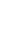 Objekt:(naziv objekta novčarske institucije) (naziv objekta novčarske institucije) (naziv objekta novčarske institucije) (naziv objekta novčarske institucije) (naziv objekta novčarske institucije) Datum prosudbe:Datum prosudbe:AdresaAdresaAdresaAdresaPrethodna prosudba:Prethodna prosudba:Prethodna prosudba:Prethodna prosudba:Prethodna prosudba:Odgovorna osoba:Odgovorna osoba:Odgovorna osoba:Redni broj:Poštanski broj i gradPoštanski broj i gradKp:Datum:ČIMBENICI UGROŽENOSTIČIMBENICI UGROŽENOSTIČIMBENICI UGROŽENOSTIČIMBENICI UGROŽENOSTIČIMBENICI UGROŽENOSTIČIMBENICI SIGURNOSTIČIMBENICI SIGURNOSTIČIMBENICI SIGURNOSTIČIMBENICI SIGURNOSTIČIMBENICI SIGURNOSTIOZNAKANAZIVTežišni udjelOcjena [Oui]Vrijednost [Ui]OZNAKANAZIVTežišni udjelOcjena [Osj]Vrijednost [Sj]U1povijest počinjenja kaznenih djela u objektu2,500S1tjelesna zaštita2,500U2makro lokacija200S2brzina intervencije zaštitara ili policije200U3mikro lokacija200S3mehanička zaštita 200U4veličina objekta1,500S4organizacijske mjere1,500U5ugrožene vrijednosti u objektu1,500S5protuprovalni/protuprepadni sustav1,500U6organizacija prostora1,500S6kontrola pristupa1,500U7broj radnih mjesta s gotovim novcem i/ili vrijednostima1,500S7video – nadzor1,500U8dostupnost novca i vrijednosti100S8integracija i centralizacija100U9broj i vrsta mehaničkih prepreka do novca i vrijednosti100S9dinamička prosudba ugroženosti i osuvremenjivanje mjera zaštite100U10prosječni dnevni broj stranaka0,500S10edukacija i provjera znanja korisnika0,500Parametar ugrožavanja [Pu]:Parametar ugrožavanja [Pu]:Parametar ugrožavanja [Pu]:Parametar sigurnosti [Ps]:Parametar sigurnosti [Ps]:Parametar sigurnosti [Ps]:Kvantifikator procjene [Kp]:Kvantifikator procjene [Kp]:Kvantifikator procjene [Kp]:Kvantifikator procjene [Kp]:Stupanj ugroženostiPodručje  kvantifikatora procjene [Kp]Područje  kvantifikatora procjene [Kp]Područje  kvantifikatora procjene [Kp]Područje  kvantifikatora procjene [Kp]Područje  kvantifikatora procjene [Kp]Procijenjeni stupanj ugroženosti Stupanj ugroženostijednako i veće odjednako i veće oddododoProcijenjeni stupanj ugroženosti MP:vrlo visoki rizik [1]55,055,076,076,076,0vrlo visoki rizikvisoki rizik [2]35,135,154,954,954,9visoki rizik(upiši ime i prezime)povišeni rizik [3]-15,1-15,135,035,035,0povišeni rizikpodnošljiv rizik [4]-14,9-14,9-15-15-15podnošljiv rizik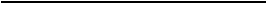 prihvatljiv rizik [5]-76,0-76,0-15,0-15,0-15,0prihvatljiv rizik(potpis)Čimbenik ugroženostiČimbenik ugroženostiČimbenik ugroženostiČimbenik ugroženostiČimbenik ugroženostiČimbenik sigurnostiČimbenik sigurnostiČimbenik sigurnostiČimbenik sigurnostiOznakaNazivNazivOcjenaTežišni udjelOznakaNazivOcjenaTežišni udjelU 1Povijest počinjenja kaznenih djela Povijest počinjenja kaznenih djela Povijest počinjenja kaznenih djela 2.5S 1Tjelesna zaštita Tjelesna zaštita 2.5U 1Od 5 KD ili pokušaja KD od početka rada objektaOd 5 KD ili pokušaja KD od početka rada objekta52.5S 1Dva i više zaštitara specijalista s oružjem na lokalnom mjestu nadzora u objektu 52.5U 1Do 4 KD ili pokušaja KD u 3 godineDo 4 KD ili pokušaja KD u 3 godine42.5S 1Jedan zaštitar specijalist s oružjem, na lokalnom mjestu nadzora u objektu 42.5U 1Do 3 KD ili pokušaja KD u 2 godineDo 3 KD ili pokušaja KD u 2 godine32.5S 1Dva i više zaštitara/specijalista s oružjem bez lokalnog mjesta nadzora32.5U 12 KD ili pokušaj KD u 2 godine2 KD ili pokušaj KD u 2 godine22.5S 1Jedan zaštitar specijalist s oružjem22.5U 1KD ili pokušaj KD prije 2 i više godinaKD ili pokušaj KD prije 2 i više godina12.5S 1Jedan zaštitar s oružjem12.5U 1Bez KDBez KD02.5S 1Stalni ili povremeni obilasci objekta od strane zaštitara ili policije0,52.5U 1Bez KDBez KD02.5S 1Bez zaštitara/čuvara02.5U 2Makro lokacijaMakro lokacijaMakro lokacija2S 2Brzina intervencije zaštitara ili policijeBrzina intervencije zaštitara ili policije2U 2Visoka ugroženost okolnog prostoraVisoka ugroženost okolnog prostora52S 2Intervent na objektu52U 2Viša ugroženost okolnog prostoraViša ugroženost okolnog prostora42S 2Intervencija za manje od 5 min.42U 2Srednja ugroženost okolnog prostoraSrednja ugroženost okolnog prostora32S 2Intervencija do 10 min.32U 2Niža ugroženost okolnog prostoraNiža ugroženost okolnog prostora22S 2Intervencija za 11 – 15 min.22U 2Niska ugroženost okolnog prostoraNiska ugroženost okolnog prostora12S 2Intervencija za 16 – 20 min.12U 2Minimalna ugroženost okolnog prostoraMinimalna ugroženost okolnog prostora02S 2Intervencija za 21 – 30 min.0,52U 2Minimalna ugroženost okolnog prostoraMinimalna ugroženost okolnog prostora02S 2Intervencija za više od 30 min.02U 3Mikro lokacijaMikro lokacijaMikro lokacija2S 3Mehanička zaštitaMehanička zaštita2U 3Stambeno-poslovna zona izvrsno prometno povezanaStambeno-poslovna zona izvrsno prometno povezana52S 3Pohrana novca i vrijednosti iza neprobojnih stijena52U 3Stambeno-poslovna zona dobro prometno povezanaStambeno-poslovna zona dobro prometno povezana42S 3Interlocking ulaz, protuprovalna vrata na ulazu u objekt i prostor za smještaj vrijednosti, rešetke ili protuprovalne folije na staklima, metalne kase 42U 3Stambeno-poslovna zona primjereno prometno povezanaStambeno-poslovna zona primjereno prometno povezana32S 3Protuprovalna vrata na ulazu u prostor za smještaj vrijednosti i metalne kase 32U 3Stambeno-poslovna zona loše prometno povezanaStambeno-poslovna zona loše prometno povezana22S 3Protuprovalna vrata na ulazu u objekt i/ili metalne kase 22U 3Stambeno-poslovna zona vrlo loše prometno povezanaStambeno-poslovna zona vrlo loše prometno povezana12S 3Pohrana novca i vrijednosti u metalne kase 12U 3Pješačka zonaPješačka zona0,52S 3Pohrana novca i vrijednosti u uredske ormare ili ladičare0,52U 4Veličina objektaVeličina objektaVeličina objekta1,5S 4Organizacijske mjereOrganizacijske mjere1,5U 4do 150 m2do 150 m251,5S 4Primjena 5 procedura51,5U 4od 151 – 250 m2od 151 – 250 m241,5S 4Primjena 4 od 5 procedura41,5U 4od 251 – 400 m2od 251 – 400 m231,5S 4Primjena 3 od 5 procedura31,5U 4od 401 – 750 m2od 401 – 750 m221,5S 4Primjena 2 od 5 procedura21,5U 4od 751 – 1000 m2od 751 – 1000 m211,5S 4Primjena 1 od 5 procedura11,5U 4> 1000 m2> 1000 m20,51,5S 4Bez procedura01,5U 5Ugrožene vrijednosti u objektu Ugrožene vrijednosti u objektu Ugrožene vrijednosti u objektu 1.5S 5Protuprovalni/protuprepadni sustavProtuprovalni/protuprepadni sustav1,5U 5>2.000.000 kn551.5S 5Radna mjesta sa tipkalima/šinama, kontrola pristupa sa šiframa prisile, šifre nasilnog otvaranja blagajne ili kase, prostorni i magnetski javljači, sustav blokade interlocking vrata51,5U 5od 500.000 - 1.999.999 kn441.5S 5Radna mjesta sa tipkalima/šinama, kontrola pristupa sa šiframa prisile, šifre nasilnog otvaranja blagajne ili kase, prostorni i magnetski javljači41,5U 5od 200.000 - 499.999 kn331.5S 5Radna mjesta sa tipkalima/šinama, kontrola pristupa sa šiframa prisile, prostorni i magnetski javljači31,5U 5od 10.000 - 199.999 kn221.5S 5Radna mjesta sa tipkalima/šinama, prostorni i magnetski javljači21,5U 5do  10.000 kn111.5S 5Samo radna mjesta s novcem i vrijednostima imaju PP tipkalo ili šinu sa dojavom 11,5U 5Bezgotovinsko poslovanje001.5S 5Samo protuprovalni sustav s javljačima s prostorno zaštitom i glasnom dojavom bez protuprepadnog sustava0,51,5U 5Bezgotovinsko poslovanje001.5S 5Bez protuprovalnog i protuprepadnog sustava01,5U 6Organizacija prostoraOrganizacija prostoraOrganizacija prostora1,5S 6Kontrola pristupaKontrola pristupa1,5U 6Jedna prostorijaJedna prostorija51,5S 6Nadziran i uvjetovan ulaz u objekt51,5U 6Dva funkcionalno odvojena prostoraDva funkcionalno odvojena prostora41,5S 6Više vrata s kontrolom pristupa s interlockingom do ulaza u štićeni prostor s vremenskom blokadom otvaranja kase ili trezora41,5U 6Tri funkcionalno odvojena prostoraTri funkcionalno odvojena prostora31,5S 6Više vrata s kontrolom pristupa s interlockingom do ulaza u štićeni prostor 31,5U 6Četiri funkcionalno odvojena prostoraČetiri funkcionalno odvojena prostora21,5S 6Kontrola pristupa od dvaju ili više vrata do ulaza u štićeni prostor21,5U 6Pet funkcionalno odvojenih prostoraPet funkcionalno odvojenih prostora11,5S 6Kontrola pristupa ili sustav za zaštitu artikala na ulazu u objekt11,5U 6Šest i više funkcionalno odvojenih prostoraŠest i više funkcionalno odvojenih prostora0,51,5S 6Bez kontrole pristupa01,5U 7Broj radnih mjesta s gotovim novcem i/ili vrijednostimaBroj radnih mjesta s gotovim novcem i/ili vrijednostimaBroj radnih mjesta s gotovim novcem i/ili vrijednostima1,5S 7Video nadzorVideo nadzor1,5U 71 radno mjesto bez sigurne pohrane novca i vrijednosti1 radno mjesto bez sigurne pohrane novca i vrijednosti51,5S 7Odgovarajući broj kamera, njihova rezolucija i pokrivenost vanjskog i unutarnjeg perimetra; kvalitetan snimač zaštićen od otuđenja  51,5U 72 i više radnih mjesta bez sigurne pohrane novca i vrijednosti2 i više radnih mjesta bez sigurne pohrane novca i vrijednosti41,5S 7Odgovarajući broj kamera, njihova rezolucija i pokrivenost vanjskog i unutarnjeg perimetra; snimač nije zaštićen od otuđenja  41,5U 71-2 radna mjesta sa sigurnom pohranom novca i vrijednosti1-2 radna mjesta sa sigurnom pohranom novca i vrijednosti31,5S 7Odgovarajući broj kamera i njihova rezolucija; nedovoljna pokrivenost vanjskog i/ili unutarnjeg perimetra31,5U 73-5 radnih mjesta sa sigurnom pohranom novca i vrijednosti3-5 radnih mjesta sa sigurnom pohranom novca i vrijednosti21,5S 7Odgovarajući broj kamera, slabije rezolucije od identifikacije21,5U 7>5 radnih mjesta sa sigurnom pohranom novca i vrijednosti>5 radnih mjesta sa sigurnom pohranom novca i vrijednosti11,5S 7Neodgovarajući broj kamera i/ili loša kvaliteta snimke11,5U 7>5 radnih mjesta sa sigurnom pohranom novca i vrijednosti u odvojenom prostoru>5 radnih mjesta sa sigurnom pohranom novca i vrijednosti u odvojenom prostoru0,51,5S 7Bez video nadzora01,5U 8Dostupnost novca i vrijednostiDostupnost novca i vrijednostiDostupnost novca i vrijednosti1S 8Integracija i centralizacijaIntegracija i centralizacija1U 8Kasa ili sef u vidnom polju stranaka, bez preprekeKasa ili sef u vidnom polju stranaka, bez prepreke51S 8Integracija svih sustava zaštite i poslovno informatičkih sustava uz dojavu51U 8Kasa ili sef u vidnom polju, s preprekomKasa ili sef u vidnom polju, s preprekom41S 8Integracija 3 i više sustava zaštite s dojavom41U 8Kasa ili sef skriven, bez preprekaKasa ili sef skriven, bez prepreka31S 8Integracija dva sustava zaštite s dojavom31U 8Kasa ili sef u skrivenom prostoru, učvršćenaKasa ili sef u skrivenom prostoru, učvršćena21S 8TCP/IP dojava prepada i provale21U 8Kasa ili sef sa na drugoj etažiKasa ili sef sa na drugoj etaži11S 8Dojava prepada ili provale11U 8Kasa ili sef na drugoj etaži s više prepreka ili  trezorski prostorKasa ili sef na drugoj etaži s više prepreka ili  trezorski prostor0,51S 8Bez integracije01U 9Vrsta mehaničkih prepreka u poslovanju s gotovim novcem i vrijednostimaVrsta mehaničkih prepreka u poslovanju s gotovim novcem i vrijednostimaVrsta mehaničkih prepreka u poslovanju s gotovim novcem i vrijednostima1S 9Dinamička prosudba ugroženosti i osuvremenjivanje mjera zaštiteDinamička prosudba ugroženosti i osuvremenjivanje mjera zaštite1U 9Niski pultovi s kasama s otvaranjem putem numeričkih šifri otvaranjaNiski pultovi s kasama s otvaranjem putem numeričkih šifri otvaranja51S 9Dinamička prosudba ugroženosti po potrebi ili najmanje svakih 6 mjeseci 51U 9Visoki pultovi s kasama s otvaranjem putem numeričkih šifri otvaranjaVisoki pultovi s kasama s otvaranjem putem numeričkih šifri otvaranja41S 9Prosudba ugroženosti svake godine41U 9Niski pultovi s kasama s vremenskom odgodom otvaranjaNiski pultovi s kasama s vremenskom odgodom otvaranja31S 9Prosudba ugroženosti svake 2 godine31U 9Visoki pultovi s kasama s vremenskom odgodom otvaranjaVisoki pultovi s kasama s vremenskom odgodom otvaranja21S 9Prosudba ugroženosti nakon 5 godina21U 9Poslovanje s novcem i vrijednostima iza djelomično neprobojnih stijenaPoslovanje s novcem i vrijednostima iza djelomično neprobojnih stijena11S 9Prosudba ugroženosti nakon štetnog događaja11U 9Poslovanje s novcem i vrijednostima iza neprobojnih stijenaPoslovanje s novcem i vrijednostima iza neprobojnih stijena01S 9Prosudba ugroženosti samo kod ugradnje sustava0,51U 10Prosječni dnevni broj stranakaProsječni dnevni broj stranakaProsječni dnevni broj stranaka0.5S 10Edukacija i provjera znanja korisnikaEdukacija i provjera znanja korisnika0.5U 10Manje od 50 stranaka dnevnoManje od 50 stranaka dnevno50.5S 10Edukacija i provjera svakih 6 mjeseci ili češće50.5U 1051 – 100 stranaka dnevno51 – 100 stranaka dnevno40.5S 10Edukacija i provjera svakih 12 mjeseci40.5U 10101 – 300 stranaka dnevno101 – 300 stranaka dnevno30.5S 10Edukacija i provjera svake 2 godine30.5U 10301 – 600 stranaka dnevno301 – 600 stranaka dnevno20.5S 10Djelomična edukacija i provjera prilikom redovnog održavanja20.5U 10601 – 1.000 stranaka dnevno601 – 1.000 stranaka dnevno10.5S 10Inicijalna edukacija i provjera samo na primopredaji sustava, dorade ili proširenja10.5U 10> 1.000 stranaka dnevno> 1.000 stranaka dnevno0,50.5S 10Bez edukacije00.5Prilog 2.a.TABLICA IZRAČUNAPROSUDBA UGROŽENOSTI:  PROSUDBA UGROŽENOSTI:  PROSUDBA UGROŽENOSTI:  PROSUDBA UGROŽENOSTI:  PROSUDBA UGROŽENOSTI:  (upiši broj ili oznaku)(upiši broj ili oznaku)(upiši broj ili oznaku)Objekt:(naziv objekta) (naziv objekta) (naziv objekta) (naziv objekta) (naziv objekta) Datum prosudbe:Datum prosudbe:AdresaAdresaAdresaAdresaPrethodna prosudba:Prethodna prosudba:Prethodna prosudba:Prethodna prosudba:Prethodna prosudba:Odgovorna osoba:Odgovorna osoba:Odgovorna osoba:Redni broj:Poštanski broj i gradPoštanski broj i gradKp:Datum:ČIMBENICI UGROŽENOSTIČIMBENICI UGROŽENOSTIČIMBENICI UGROŽENOSTIČIMBENICI UGROŽENOSTIČIMBENICI UGROŽENOSTIČIMBENICI SIGURNOSTIČIMBENICI SIGURNOSTIČIMBENICI SIGURNOSTIČIMBENICI SIGURNOSTIČIMBENICI SIGURNOSTIOZNAKANAZIVTežišni udjelOcjena [Oui]Vrijednost [Ui]OZNAKANAZIVTežišni udjelOcjena [Osj]Vrijednost [Sj]U1povijest počinjenja kaznenih djela u objektu2,500S1tjelesna zaštita2,500U2makro lokacija200S2brzina intervencije zaštitara ili policije200U3mikro lokacija200S3mehanička zaštita 200U4vrsta objekta1,500S4organizacijske mjere1,500U5ugrožene vrijednosti u objektu1,500S5protuprovalni/protuprepadni sustav1,500U6organizacija prostora/objekta1,500S6kontrola pristupa1,500U7broj ugroženih ljudskih života1,500S7video – nadzor1,500U8dostupnost novca i vrijednosti100S8integracija i centralizacija10U9broj i vrsta mehaničkih prepreka do ostalih objekata, inventara objekta i ostalih vrijednosti objekta100S9dinamička prosudba ugroženosti i osuvremenjivanje mjera zaštite100U10visina gospodarskog gubitka/značaj za državu (informacije, vandalizam, trošak zastoja poslovanja i sl.)/trošak radi gubitka ugleda0,500S10edukacija i provjera znanja korisnika0,500Parametar ugrožavanja [Pu]:Parametar ugrožavanja [Pu]:Parametar ugrožavanja [Pu]:Parametar sigurnosti [Ps]:Parametar sigurnosti [Ps]:Parametar sigurnosti [Ps]:Kvantifikator procjene [Kp]:Kvantifikator procjene [Kp]:Kvantifikator procjene [Kp]:Kvantifikator procjene [Kp]:Stupanj ugroženostiPodručje  kvantifikatora procjene [Kp]Područje  kvantifikatora procjene [Kp]Područje  kvantifikatora procjene [Kp]Područje  kvantifikatora procjene [Kp]Područje  kvantifikatora procjene [Kp]Procijenjeni stupanj ugroženosti Stupanj ugroženostijednako i veće odjednako i veće oddododoProcijenjeni stupanj ugroženosti MP:vrlo visoki rizik [1]55,055,076,076,076,0vrlo visoki rizikvisoki rizik [2]35,135,154,954,954,9visoki rizik(upiši ime i prezime)povišeni rizik [3]-15,1-15,135,035,035,0povišeni rizikpodnošljiv rizik [4]-14,9-14,9-15-15-15podnošljiv rizikprihvatljiv rizik [5]-76,0-76,0-15,0-15,0-15,0prihvatljiv rizik(potpis)Čimbenik ugroženostiČimbenik ugroženostiČimbenik ugroženostiČimbenik ugroženostiČimbenik ugroženostiČimbenik sigurnostiČimbenik sigurnostiČimbenik sigurnostiČimbenik sigurnostiČimbenik sigurnostiOznakaNazivNazivOcjenaTežišni udjelOznakaNazivOcjenaOcjenaTežišni udjelU 1Povijest počinjenja kaznenih djela Povijest počinjenja kaznenih djela Povijest počinjenja kaznenih djela 2.5S 1Tjelesna zaštita Tjelesna zaštita Tjelesna zaštita 2.5U 1Od 5 KD ili pokušaja KD od početka rada objektaOd 5 KD ili pokušaja KD od početka rada objekta52.5S 1Dva i više zaštitara specijalista na lokalnom mjestu nadzora u objektu 552.5U 1Do 4 KD ili pokušaja KD u 3 godineDo 4 KD ili pokušaja KD u 3 godine42.5S 1Jedan zaštitar specijalist s oružjem, na lokalnom mjestu nadzora u objektu 442.5U 1Do 3 KD ili pokušaja KD u 2 godineDo 3 KD ili pokušaja KD u 2 godine32.5S 1Dva i više zaštitara/specijalista bez lokalnog mjesta nadzora/2 i više čuvara s lokalnim mjestom nadzora332.5U 12 KD ili pokušaj KD u 2 godine2 KD ili pokušaj KD u 2 godine22.5S 1Jedan ili više zaštitara/2 ili više čuvara222.5U 1KD ili pokušaj KD prije 2 i više godinaKD ili pokušaj KD prije 2 i više godina12.5S 1Jedan zaštitar/čuvar112.5U 1Prekršajno djeloPrekršajno djelo0,52.5S 1Stalni ili povremeni obilasci objekta od strane zaštitara ili policije0,50,52.5U 1Bez KDBez KD02.5S 1Stalni ili povremeni obilasci objekta od strane zaštitara ili policije0,50,52.5U 1Bez KDBez KD02.5S 1Bez zaštitara i čuvara002.5U 2Makro lokacijaMakro lokacijaMakro lokacija2S 2Brzina intervencije zaštitara ili policijeBrzina intervencije zaštitara ili policijeBrzina intervencije zaštitara ili policije2U 2Visoka ugroženost okolnog prostoraVisoka ugroženost okolnog prostora52S 2Intervent na objektu552U 2Viša ugroženost okolnog prostoraViša ugroženost okolnog prostora42S 2Intervencija za manje od 5 min.442U 2Srednja ugroženost okolnog prostoraSrednja ugroženost okolnog prostora32S 2Intervencija do 10 min.332U 2Niža ugroženost okolnog prostoraNiža ugroženost okolnog prostora22S 2Intervencija za 11 – 15 min.222U 2Niska ugroženost okolnog prostoraNiska ugroženost okolnog prostora12S 2Intervencija za 16 – 20 min.112U 2Minimalna ugroženost okolnog prostoraMinimalna ugroženost okolnog prostora02S 2Intervencija za 21 – 30 min.0,50,52U 2Minimalna ugroženost okolnog prostoraMinimalna ugroženost okolnog prostora02S 2Intervencija za više od 30 min.002U 3Mikro lokacijaMikro lokacijaMikro lokacija2S 3Mehanička zaštitaMehanička zaštitaMehanička zaštita2U 3Stambeno-poslovna zona izvrsno prometno povezanaStambeno-poslovna zona izvrsno prometno povezana52S 31. Protuprovalna vrata na ulazu u objekt i prostor za smještaj vrijednosti,2. metalne kase, 3. rešetke ili folije na dostupnim staklima 4. dodatna vanjska zaštita za prilaz objektu (kvalitetna visoka ograda)5. rolo vrata na ulazu552U 3Stambeno-poslovna zona dobro prometno povezanaStambeno-poslovna zona dobro prometno povezana42S 3Četiri od pet mehaničkih mjera442U 3Stambeno-poslovna zona primjereno prometno povezanaStambeno-poslovna zona primjereno prometno povezana32S 3Tri od pet mehaničkih mjera332U 3Stambeno-poslovna zona loše prometno povezanaStambeno-poslovna zona loše prometno povezana22S 3Dvije od pet mehaničkih mjera222U 3Stambeno-poslovna zona vrlo loše prometno povezanaStambeno-poslovna zona vrlo loše prometno povezana12S 3Jedna od pet mehaničkih mjera112U 3Pješačka zonaPješačka zona0,52S 3Bez mehaničke zaštite002U 4Vrsta objektaVrsta objektaVrsta objekta1,5S 4Organizacijske mjereOrganizacijske mjereOrganizacijske mjere1,5U 4Trgovačko – uslužna djelatnostTrgovačko – uslužna djelatnost51,5S 4Procedure propisane pisanim sigurnosnim planom zaštite koji detaljno razrađuje svaku obvezu poimence po djelatniku i redovnom kontrolom provedbe551,5U 4Ugostiteljska, turistička i hotelijerska djelatnostUgostiteljska, turistička i hotelijerska djelatnost41,5S 4Procedure koje se odnose na obvezu zaposlenika za ispravno rukovanje i korištenje sustava tehničke zaštite te zaštitu povjerljivih podataka koji se odnose na rukovanje povjerljivim dokumentima i informatičkim podacima, šiframa zaštite i sigurnosnom pohranom441,5U 4Skladišni i industrijski objektiSkladišni i industrijski objekti31,5S 4Procedure koje se odnose na obvezu zaposlenika za ispravno rukovanje i korištenje sustava tehničke zaštite331,5U 4Objekti državne i lokalne uprave i samouprave Objekti državne i lokalne uprave i samouprave 21,5S 4Osnovne procedure obveze zatvaranja i zaključavanja vrata, soba, ormara i drugih spremišta s novcem i vrijednostima221,5U 4Poslovni objekti opće namjenePoslovni objekti opće namjene11,5S 4Procedure za ponašanje zaposlenika pri redovnim radnim zadacima, što podrazumijeva uobičajene radne postupke utvrđene opisom radnoga mjesta111,5U 4Stambeni objektiStambeni objekti0,51,5S 4Bez procedura001,5U 5Ugrožene vrijednosti u objektu Ugrožene vrijednosti u objektu Ugrožene vrijednosti u objektu 1.5S 5Protuprovalni/protuprepadni sustavProtuprovalni/protuprepadni sustavProtuprovalni/protuprepadni sustav1,5U 5>2.000.000 kn551.5S 5Protuprovalna zaštita cijelog objekta koja uključuje i protuprepad i zaštitu perimetra objekta s IP dojavom, oprema sigurnosne razine Grade III prema HRN EN 50131551,5U 5od 500.000 - 2.000.000 kn441.5S 5Protuprovalna zaštita cijelog objekta koja uključuje i protuprepad i zaštitu perimetra objekta s IP dojavom, oprema sigurnosne razine Grade III prema HRN EN 50131441,5U 5od 200.000 - 499.999 kn331.5S 5Protuprovalna ili protuprepadna zaštita s IP dojavom331,5U 5od 10.000 - 199.999 kn221.5S 5Protuprovalna ili protuprepadna zaštita s dojavom221,5U 5do  10.000 kn111.5S 5Sustav protuprovale sa glasnom dojavom111,5U 5Bezgotovinsko poslovanje ili bez pohranjenog novca i vrijednosti u objektu001.5S 5Djelomična protuprovala s dojavom vlasniku objekta0,50,51,5U 5Bezgotovinsko poslovanje ili bez pohranjenog novca i vrijednosti u objektu001.5S 5Bez protuprovalnog i protuprepadnog sustava001,5U 6Organizacija prostora/objektaOrganizacija prostora/objektaOrganizacija prostora/objekta1,5S 6Kontrola pristupaKontrola pristupaKontrola pristupa1,5U 6Jedan prostor, prostorija ili objekt iste vrste koji mogu biti ugroženiJedan prostor, prostorija ili objekt iste vrste koji mogu biti ugroženi51,5S 6Više vrata s kontrolom pristupa unutar objekta, zaštićeni svi glavni prolazi i važnije prostorije s vrijednostima, na ulazu za posjetioce dodatna kontrola (detektor metala, RTG i dr.)551,5U 6Dva prostora, prostorija ili objekta iste vrste koji mogu biti ugroženiDva prostora, prostorija ili objekta iste vrste koji mogu biti ugroženi41,5S 6Više vrata s kontrolom pristupa unutar objekta, zaštićeni svi glavni prolazi i važnije prostorije s vrijednostima441,5U 6Tri prostora, prostorija ili objekta iste vrste koji mogu biti ugroženiTri prostora, prostorija ili objekta iste vrste koji mogu biti ugroženi31,5S 6Više vrata s kontrolom pristupa unutar objekta, zaštićeni svi glavni prolazi331,5U 6Četiri prostora, prostorija ili objekta iste vrste koji mogu biti ugroženiČetiri prostora, prostorija ili objekta iste vrste koji mogu biti ugroženi21,5S 6Više vrata s kontrolom pristupa unutar objekta, ali nisu zaštićeni svi glavni prolazi221,5U 6Pet prostora, prostorija ili objekta iste vrste koji mogu biti ugroženiPet prostora, prostorija ili objekta iste vrste koji mogu biti ugroženi11,5S 6Kontrola pristupa na ulazu u prostor ili prostoriju sa većom vrijednošću111,5U 6Šest i više prostora, prostorija ili objekta iste vrste koji mogu biti ugroženiŠest i više prostora, prostorija ili objekta iste vrste koji mogu biti ugroženi0,51,5S 6Bez kontrole pristupa001,5U 7Broj ugroženih ljudskih životaBroj ugroženih ljudskih životaBroj ugroženih ljudskih života1,5S 7Video nadzorVideo nadzorVideo nadzor1,5U 7> 10.000> 10.00051,5S 7Odgovarajući broj kamera, njihova rezolucija i pokrivenost vanjskog i unutarnjeg perimetra; kvalitetan snimač zaštićen od otuđenja  Odgovarajući broj kamera, njihova rezolucija i pokrivenost vanjskog i unutarnjeg perimetra; kvalitetan snimač zaštićen od otuđenja  51,5U 71.000 - 10.0001.000 - 10.00041,5S 7Odgovarajući broj kamera, njihova rezolucija i pokrivenost vanjskog i unutarnjeg perimetra; snimač nije zaštićen od otuđenja  Odgovarajući broj kamera, njihova rezolucija i pokrivenost vanjskog i unutarnjeg perimetra; snimač nije zaštićen od otuđenja  41,5U 7500 - 999500 - 99931,5S 7Odgovarajući broj kamera i njihova rezolucija; nedovoljna pokrivenost vanjskog i/ili unutarnjeg perimetraOdgovarajući broj kamera i njihova rezolucija; nedovoljna pokrivenost vanjskog i/ili unutarnjeg perimetra31,5U 750 - 49950 - 49921,5S 7Odgovarajući broj kamera, slabije rezolucije od identifikacijeOdgovarajući broj kamera, slabije rezolucije od identifikacije21,5U 710 - 4910 - 4911,5S 7Neodgovarajući broj kamera i/ili loša kvaliteta snimkeNeodgovarajući broj kamera i/ili loša kvaliteta snimke11,5U 7do 10do 100,51,5S 7Bez video nadzoraBez video nadzora01,5U 8Dostupnost novca i vrijednostiDostupnost novca i vrijednostiDostupnost novca i vrijednosti1S 8Integracija i centralizacijaIntegracija i centralizacijaIntegracija i centralizacija1U 8Visoka dostupnost vrijednosti, vrijednosti u vidnom poljuVisoka dostupnost vrijednosti, vrijednosti u vidnom polju51S 8Napredna integracija svih sustava tehničke zaštite međusobno i sa sustavima upravljanja zgradom i poslovno informatičkih sustava uz dojavuNapredna integracija svih sustava tehničke zaštite međusobno i sa sustavima upravljanja zgradom i poslovno informatičkih sustava uz dojavu51U 8Viša dostupnost vrijednosti, mali dio vrijednosti sakrivenViša dostupnost vrijednosti, mali dio vrijednosti sakriven41S 8Napredna integracija sustava tehničke zaštite (na principu komunikacijskih protokola) uz dojavuNapredna integracija sustava tehničke zaštite (na principu komunikacijskih protokola) uz dojavu41U 8Srednja dostupnost vrijednosti, veće vrijednosti sakrivene manje dostupneSrednja dostupnost vrijednosti, veće vrijednosti sakrivene manje dostupne31S 8Integracija sustava tehničke zaštite uz dojavuIntegracija sustava tehničke zaštite uz dojavu31U 8Niža dostupnost vrijednosti, većina vrijednosti sakrivena ili nedostupnaNiža dostupnost vrijednosti, većina vrijednosti sakrivena ili nedostupna21S 8Neprekidno nadzirana i zaštićena dojava prepada i provaleNeprekidno nadzirana i zaštićena dojava prepada i provale21U 8Niska dostupnost vrijednosti, sve vrijednosti sakrivene ili nedostupneNiska dostupnost vrijednosti, sve vrijednosti sakrivene ili nedostupne11S 8Dojava prepada i provaleDojava prepada i provale11U 8Minimalna dostupnost vrijednosti ili ih gotovo nemaMinimalna dostupnost vrijednosti ili ih gotovo nema0,51S 8Bez integracije i dojave na centarBez integracije i dojave na centar01U 9Broj i vrsta mehaničkih prepreka do ostalih objekata, inventara objekta i ostalih vrijednosti objektaBroj i vrsta mehaničkih prepreka do ostalih objekata, inventara objekta i ostalih vrijednosti objektaBroj i vrsta mehaničkih prepreka do ostalih objekata, inventara objekta i ostalih vrijednosti objekta1S 9Dinamička prosudba ugroženosti i osuvremenjivanje mjera zaštiteDinamička prosudba ugroženosti i osuvremenjivanje mjera zaštiteDinamička prosudba ugroženosti i osuvremenjivanje mjera zaštite1U 9Pristup perimetru objekta nije ograđenPristup perimetru objekta nije ograđen51S 9Dinamička prosudba ugroženosti po potrebi ili najmanje svakih 6 mjeseci 551U 9Pristup perimetru djelomično ograđenPristup perimetru djelomično ograđen41S 9Prosudba ugroženosti svake godine441U 9Pristup perimetru ograđen niskom ogradomPristup perimetru ograđen niskom ogradom31S 9Prosudba ugroženosti svake 2 godine331U 9Pristup perimetru ograđen visokom ogradomPristup perimetru ograđen visokom ogradom21S 9Prosudba ugroženosti nakon 5 godina221U 9Pristup perimetru ograđen visokom ogradom uz kontroliran prolaz vozila i ljudiPristup perimetru ograđen visokom ogradom uz kontroliran prolaz vozila i ljudi11S 9Prosudba ugroženosti nakon štetnog događaja111U 9Pristup perimetru ograđen visokom ogradom uz sprječavanje naleta vozilaPristup perimetru ograđen visokom ogradom uz sprječavanje naleta vozila01S 9Prosudba ugroženosti samo kod ugradnje sustava0,50,51U 10Visina gospodarskog gubitka/značaj za državu (informacije, vandalizam, trošak zastoja poslovanja i sl.)/trošak radi gubitka ugledaVisina gospodarskog gubitka/značaj za državu (informacije, vandalizam, trošak zastoja poslovanja i sl.)/trošak radi gubitka ugledaVisina gospodarskog gubitka/značaj za državu (informacije, vandalizam, trošak zastoja poslovanja i sl.)/trošak radi gubitka ugleda0,5S 10Edukacija i provjera znanja korisnikaEdukacija i provjera znanja korisnikaEdukacija i provjera znanja korisnika0,5U 10> 500 mil. kn> 500 mil. kn50,5S 10Edukacija i provjera svakih 6 mjeseci ili češće550,5U 1050 mil. - 500 mil. kn50 mil. - 500 mil. kn40,5S 10Edukacija i provjera svakih 12 mjeseci440,5U 105 - 49 mil. kn5 - 49 mil. kn30,5S 10Edukacija i provjera svake 2 godine330,5U 101 mil. - 4,9 mil. kn1 mil. - 4,9 mil. kn20,5S 10Djelomična edukacija i provjera prilikom redovnog održavanja220,5U 10200.000 - 999.000 kn200.000 - 999.000 kn10,5S 10Inicijalna edukacija i provjera samo na primopredaji sustava, dorade ili proširenja110,5U 10do 200.000 kndo 200.000 kn0,50,5S 10Bez edukacije000,5Prilog 3.a.TABLICA IZRAČUNAPROSUDBA UGROŽENOSTI:  PROSUDBA UGROŽENOSTI:  PROSUDBA UGROŽENOSTI:  PROSUDBA UGROŽENOSTI:  PROSUDBA UGROŽENOSTI:  (upiši broj ili oznaku)(upiši broj ili oznaku)(upiši broj ili oznaku)Objekt:(naziv javne i druge površine) (naziv javne i druge površine) (naziv javne i druge površine) (naziv javne i druge površine) (naziv javne i druge površine) Datum prosudbe:Datum prosudbe:AdresaAdresaAdresaAdresaPrethodna prosudba:Prethodna prosudba:Prethodna prosudba:Prethodna prosudba:Prethodna prosudba:Odgovorna osoba:Odgovorna osoba:Odgovorna osoba:Redni broj:Poštanski broj i gradPoštanski broj i gradKp:Datum:ČIMBENICI UGROŽENOSTIČIMBENICI UGROŽENOSTIČIMBENICI UGROŽENOSTIČIMBENICI UGROŽENOSTIČIMBENICI UGROŽENOSTIČIMBENICI SIGURNOSTIČIMBENICI SIGURNOSTIČIMBENICI SIGURNOSTIČIMBENICI SIGURNOSTIČIMBENICI SIGURNOSTIOZNAKANAZIVTežišni udjelOcjena [Oui]Vrijednost [Ui]OZNAKANAZIVTežišniudjelOcjena[Osj]Vrijednost [Sj]U1povijest počinjenja kaznenih djela2,500S1tjelesna zaštita2,500U2visina vrijednosti na površini (vrijednost prostora, objekata i druge infrastrukture)200S2brzina intervencije zaštitara ili policije200U3makro lokacija površine200S3prostorno - tehnički uvjeti200U4mikro lokacija površine200S4video nadzor200U5veličina površine1,500S5mehanička zaštita1,500U6prosječni dnevni broj osoba1,500S6organizacijske mjere1,500U7frekvencija prometa100S7  dinamička prosudba ugroženosti i osuvremenjivanje mjera zaštite100U8organizacija prostora unutar površine/organizacija objekata unutar perimetra površine0,500S8 edukacija i provjera znanja korisnika0,500Parametar ugrožavanja [Pu]:Parametar ugrožavanja [Pu]:Parametar ugrožavanja [Pu]:Parametar sigurnosti [Ps]:Parametar sigurnosti [Ps]:Parametar sigurnosti [Ps]:Kvantifikator procjene [Kp]:Kvantifikator procjene [Kp]:Kvantifikator procjene [Kp]:Kvantifikator procjene [Kp]:Stupanj ugroženostiPodručje  kvantifikatora procjene [Kp]Područje  kvantifikatora procjene [Kp]Područje  kvantifikatora procjene [Kp]Područje  kvantifikatora procjene [Kp]Područje  kvantifikatora procjene [Kp]Procijenjeni stupanj ugroženosti Stupanj ugroženostijednako i veće odjednako i veće oddododoProcijenjeni stupanj ugroženosti MP:vrlo visoki rizik [1]35,035,066,066,066,0vrlo visoki rizikvisoki rizik [2]5,15,134,934,934,9visoki rizik(upiši ime i prezime)povišeni rizik [3]-5,0-5,05,05,05,0povišeni rizikpodnošljiv rizik [4]-34,9-34,9-4,9-4,9-4,9podnošljiv rizikprihvatljiv rizik [5]-66,0-66,0-35,0-35,0-35,0prihvatljiv rizik(potpis)Čimbenik ugroženostiČimbenik ugroženostiČimbenik ugroženostiČimbenik ugroženostiČimbenik sigurnostiČimbenik sigurnostiČimbenik sigurnostiČimbenik sigurnostiOznakaNazivOcjenaTežišni udjelOznakaNazivOcjenaTežišni udjelU 1Povijest počinjenja kaznenih djela Povijest počinjenja kaznenih djela 2.5S 1Tjelesna zaštita Tjelesna zaštita 2.5U 1Više od 5 KD ili pokušaja KD u 3 godine 52.5S 1Stalno policijsko nadzorno mjesto ili policijska postaja uz površinu52.5U 1Do 4 KD ili pokušaja KD u 3 godine42.5S 1Stalno policijsko nadzorno mjesto ili policijska postaja uz površinu52.5U 1Do 3 KD ili pokušaja KD u 2 godine32.5S 1Dva i više zaštitara/zaštitara specijalista ili čuvara s lokalnim mjestom nadzora42.5U 12 KD ili pokušaj KD u 2 godine22.5S 1Dva i više zaštitara/zaštitara specijalista ili više čuvara32.5U 1KD ili pokušaj KD prije 2 i više godina12.5S 1Jedan zaštitar ili čuvar 22.5U 1Bez KD02.5S 1Stalni ili povremeni obilasci od strane zaštitara ili policije12.5U 1Bez KD02.5S 1Bez zaštitara i čuvara02.5U 2Visina vrijednosti na javnoj i drugoj površini (vrijednost prostora, objekata i infrastrukture)Visina vrijednosti na javnoj i drugoj površini (vrijednost prostora, objekata i infrastrukture)2S 2Brzina intervencije zaštitara ili policijeBrzina intervencije zaštitara ili policije2U 2> 500 mil. 52S 2Intervent na prostoru javne površine52U 2200 mil. - 499 mil. kn 42S 2Intervencija za manje od 5 min.42U 250 mil. - 199 mil. kn 3,52S 2Intervencija do 10 min.32U 210 mil. - 49 mil. kn 32S 2Intervencija za 11 – 15 min.22U 25 mil. - 9,9 mil. kn 2,52S 2Intervencija za 16 – 20 min.12U 21 mil. - 4,9 mil. kn 22S 2Intervencija za 21 – 30 min.0,52U 2200.000 - 999.000 kn 1,52S 2Intervencija za više od 30 min.02U 2do 200.000 kn 12S 2Intervencija za više od 30 min.02U 3Makro lokacija površineMakro lokacija površine2S 3Prostorno - tehnički uvjetiProstorno - tehnički uvjeti2U 3Visoka ugroženost okolnog prostora52S 3Optimalna osvijetljenost prostora i pojedinih objekata, signalizacija, uređene šetnice i obilježena parkirališta, pregledne parkovne površine s obavijestima i upozorenjima52U 3Viša ugroženost okolnog prostora42S 3Vrlo dobra osvijetljenost prostora, signalizacija, uređene šetnice i obilježena parkirališta, pregledne parkovne površine 42U 3Srednja ugroženost okolnog prostora32S 3Dobra osvijetljenost prostora, signalizacija,  pregledne parkovne površine, s ili bez obznana i upozorenja32U 3Niža ugroženost okolnog prostora22S 3Djelomična osvijetljenost prostora, djelomična signalizacija, djelomično pregledne parkovne površine, s ili bez obznana i upozorenja22U 3Niska ugroženost okolnog prostora12S 3Slaba osvijetljenost prostora, slaba signalizacija, nepregledne parkovne površine, bez obznana i upozorenja12U 3Minimalna ugroženost okolnog prostora0,52S 3Neuređena javna površina, bez infrastrukture i popratnih objekata02U 4Mikro lokacija površineMikro lokacija površine2S 4Video nadzorVideo nadzor2U 4Stambeno-poslovna zona izvrsno prometno povezana52S 4Odgovarajući broj kamera, njihova rezolucija i pokrivenost perimetra; kvalitetan snimač zaštićen od otuđenja  52U 4Stambeno-poslovna zona dobro prometno povezana42S 4Odgovarajući broj kamera, njihova rezolucija i pokrivenost perimetra 42U 4Stambeno-poslovna zona primjereno prometno povezana32S 4Odgovarajući broj kamera i njihova rezolucija; nedovoljna pokrivenost perimetra32U 4Stambeno-poslovna zona loše prometno povezana22S 4Odgovarajući broj kamera, slabije rezolucije od identifikacije22U 4Stambeno-poslovna zona vrlo loše prometno povezana12S 4Neodgovarajući broj kamera i/ili loša kvaliteta snimke12U 4Pješačka zona0,52S 4Bez video nadzora02U 5Veličina površineVeličina površine1.5S 5Mehanička zaštitaMehanička zaštita1.5U 5> 2.500 m251.5S 5Objekti na površini od čvrstih materijala (čelik, beton, željezo, plastika), objekti od značaja, spomenici kulture i dr. ograđeni metalnom ili drugom čvrstom ogradom, pristup ograničen51.5U 5od 2.001 – 2.500 m241.5S 5Objekti na površini od čvrstih materijala (čelik, beton, željezo, plastika), objekti od značaja, spomenici kulture i dr. ograđeni metalnom ili drugom čvrstom ogradom, pristup slobodan41.5U 5od 1.501 – 2.000 m231.5S 5Objekti na površini od čvrstih materijala (čelik, beton, željezo, plastika)31.5U 5od 1.001 – 1.500 m221.5S 5Objekti na površini djelomično od čvršćih materijala, a djelomično od drveta i stakla21.5U 5od 501 – 1.000 m211.5S 5Objekti na površini od drveta,  stakla ili drugih lako lomljivih materijala11.5U 5do 500 m20,51.5S 5Bez mehaničke zaštite01.5U 6Procijenjeni prosječni dnevni broj osoba/broj osoba na javnim okupljanjimaProcijenjeni prosječni dnevni broj osoba/broj osoba na javnim okupljanjima1.5S 6Organizacijske mjereOrganizacijske mjere1.5U 6> 1.000 dnevno/> 5.000 na javnom okupljanju51.5S 6Sve Odluke lokalne uprave i samouprave se provode u potpunosti51.5U 6501 - 1.000 dnevno/2.001 - 5.000 na javnom okupljanju41.5S 6Uspostavljeno komunalno redarstvo od više djelatnika na površini41.5U 6201 - 500/1.001 – 2.000 na javnom okupljanju31.5S 6Uspostavljeno komunalno redarstvo od jednog djelatnika na površini31.5U 6100 - 201 dnevno/501 - 1.000 na javnom okupljanju21.5S 6Donesene Odluke lokalne uprave i samouprave provode se djelomično21.5U 650 - 200/101 - 500 na javnom okupljanju11.5S 6Donesene Odluke lokalne uprave i samouprave, ali se ne provode11.5U 6< 50 dnevno/do 100 na javnom okupljanju0,51.5S 6Bez organizacijskih mjera01.5U 7Frekvencija prometaFrekvencija prometa1S 7Dinamička prosudba ugroženosti i osuvremenjivanje mjera zaštiteDinamička prosudba ugroženosti i osuvremenjivanje mjera zaštite1U 7Pješačka zona s gustim prometom pješaka, osobnih vozila i javnog prijevoza, blizina industrijske zone i/ili terminala za međumjesni i međunarodni promet51S 7Dinamička prosudba ugroženosti po potrebi ili najmanje svakih 6 mjeseci 51U 7Pješačka zona s gustim prometom pješaka, osobnih vozila i javnog prijevoza i/ili terminalom za međumjesni i međunarodni promet41S 7Prosudba ugroženosti svake godine41U 7Pješačka zona s gustim prometom pješaka, osobnih vozila i javnog prijevoza31S 7Prosudba ugroženosti svake 2 godine31U 7Pješačka zona s gustim prometom pješaka i osobnih vozila21S 7Prosudba ugroženosti nakon 5 godina21U 7Pješačka zona s gustim prometom pješaka11S 7Prosudba ugroženosti nakon štetnog događaja11U 7Pješačka zona s rijetkim prometom pješaka0,51S 7Prosudba ugroženosti samo kod ugradnje sustava0,51U 8Organizacija prostora unutar javne površine i broj objekata unutar perimetraOrganizacija prostora unutar javne površine i broj objekata unutar perimetra0,5S 8Edukacija i provjera znanja korisnikaEdukacija i provjera znanja korisnika0,5U 8Više od 5 prostorno razdijeljenih površina/više od 5 objekata na površini/visoko raslinje > 30%50,5S 8Edukacija i provjera svakih 6 mjeseci ili češće50,5U 8Od 4 - 5 prostorno razdijeljenih površina/3 - 5 objekata na površini/visoko raslinje od 21 – 30%40,5S 8Edukacija i provjera svakih 12 mjeseci40,5U 82 - 3 prostorno razdijeljene površine/1 - 2 objekta na površini/ visoko raslinje od 10 – 20%30,5S 8Edukacija i provjera svake 2 godine30,5U 8Nerazdijeljena površina/s 2 – 5 objekata na površini/visoko raslinje < 10%20,5S 8Djelomična edukacija i provjera prilikom redovnog održavanja20,5U 8Nerazdijeljena površina/s 1 objektom na površini/ zelena površina bez visokog raslinja10,5S 8Inicijalna edukacija i provjera samo kod primopredaje sustava, dorade ili proširenja10,5U 8Nerazdijeljena površina/bez objekata na površini/zelena površina bez visokog raslinja > 30%0,50,5S 8Bez edukacije00,5Ime i prezime zaštitara tehničara/zaštitara IPU: Broj iskaznice tehničara/zaštitara IPU: Naziv i adresa investitora:Ime, prezime i OIB osobe nad kojom se izvodi prosudba ugroženosti:Naziv i adresa objekta/javne i druge površine u/na kojem se izvodi tehnička zaštita:Opis posla: Zaključak:Vrijeme početka posla: Vrijeme završetka posla:Ime i prezime odgovorne osobe:                                                  Ime i prezime tehničara/zaštitara IPU:  __________________________                                                ______________________________Potpis odgovorne osobe:                                                                      Potpis tehničara/zaštitara IPU:   __________________________                                                 ________________________________